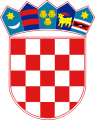 REPUBLIKA HRVATSKALIČKO-SENJSKA ŽUPANIJA GRAD GOSPIĆ 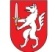 	KLASA: 340-03/18-01/9     URBROJ: 2125/01-02-18-05DOKUMENTACIJA O NABAVI U OTVORENOM POSTUPKU JAVNE NABAVE MALE VRIJEDNOSTIPREDMET NABAVE:POJAČANO ODRŽAVANJE DIJELA NERAZVRSTANE CESTE GS 0204 U NASELJU BARLETEGospić, travanj 2018.SADRŽAJ:1. OPĆI PODACI....……………………………………………………………………………1    1.1. Mjerodavno pravo………………………………………………………………………1    1.2. Podaci o Naručitelju…………………………………………………………………….1    1.3. Kontakt osobe zadužene za komunikaciju s ponuditeljima………………………..….1    1.4. Evidencijski broj nabave…………………………………………………………….….2    1.5. Popis gospodarskih subjekata s kojima je naručitelj u sukobu interesa……….……..2    1.6. Vrsta postupka javne nabave……………………………………………………….….2    1.7. Procijenjena vrijednost nabave…………………………………………………………2    1.8. Vrsta ugovora o javnoj nabavi………………………………………………………….2    1.9. Navod sklapa li se ugovor o javnoj nabavi ili okvirni sporazum………………..……2    1.10. Navod uspostavlja li se dinamički sustav nabave………………………………..…..2    1.11. Navod provodi li se elektronička dražba………………………………………………2    1.12. Internetska stranica na kojoj je objavljeno izvješće o provedenom savjetovanju             sa zainteresiranim gospodarskim subjektima…………………………….……....…. 32. PODACI O PREDMETU NABAVE………………………………………………..……....3    2.1. Opis predmeta nabave……………………………………………………………....…..3    2.2. Opis i oznaka grupa predmeta nabave, ako je predmet nabave podijeljen na grupe ili            u postupcima velike vrijednosti obrazloženje glavnih razloga zašto predmet nije             podijeljen u grupe…………………………………………………………………...….3     2.3. Količina predmeta nabave………………………………………………………….…..3    2.4. Tehnička specifikacija predmeta nabave……………………………………….....……3    2.5. Kriterij za ocjenu jednakovrijednosti nabave ako se upućuje na marku, izvor,            patent itd. ……………………………………………………………………..…..……3    2.6. Troškovnik………………………………………………………………………..….…3    2.7.Mjesto izvršenja ugovora…………………………………………………………......…4    2.8. Rok početka i završetka ugovora……………………………………………………...4    2.9. Opcije i moguća obnavljanja ugovora…………………………………………………4    2.10. Pravila za sudjelovanje……………………………………………………………..…43. OSNOVE ZA ISKLJUČENJE GOSPODARSKOG SUBJEKTA……………………..….5    3.1. Kriterij za kvalitativni odabir ponuditelja – obvezne osnove za isključenje              gospodarskog subjekta…………………………………………………………………5    3.1.1.Obvezne osnove za isključenje gospodarskog subjekta……......................................5    3.1.2. Obvezne osnove za isključenje gospodarskog subjekta...............................................74. KRITERIJI ZA ODABIR GOSPODARSKOG SUBJEKTA………………………….……8    4.1. Sposobnost za obavljanje profesionalne djelatnosti…………………………….……..8    4.2. Ekonomska i financijska sposobnost………………………………………………….9    4.3. Tehnička i stručna sposobnost………………………………………………….……..9    4.3.1. Iskustvo......................................................................................................................10    4.3.2. Obrazovne i stručne kvalifikacije tehničkih stručnjaka……………………….……11    4.3.2.1. Za inženjera gradilišta – građevinske struke, u svojstvu ovlaštenog voditelja                  Građenja ili ovlaštenog voditelja radova…………………………………………11    4.3.2.2. Za radnike građevinske struke…………………………………………………….125. EUROPSKA JEDINSTVENA DOKUMENTACIJA O NABAVI (ESPD)………...……12    5.1. Navod da je gospodarski subjekt u ponudi obvezan dostaviti ESPD kao preliminarni            dokaz da ispunjava tražene kriterije za kvalitativni odabir gospodarskog subjekta, te           upute za popunjavanje ESPD obrasca……………………………………………..…12    5.2. Provjera podataka u ESPD-u priloženom u ponudi………………………….………13    5.3. Dostava ažuriranih popratnih dokumenata…………………………………………..136. PODACI O PONUDI………………………………………………………………..…..…14    6.1. Sadržaj i način izrade ponude…………………………………………………….…...14    6.1.1. Sadržaj ponude………………………………………………………………………14    6.1.2. Način izrade ponude…………………………………………………………….…..15    6.2. Dostava ponude…………………………………………………………………….…15    6.2.1. Dostava dijela/dijelova ponude u zatvorenoj omotnici………………………...…..16    6.2.2. Izmjena i/ili dopuna ponude……………………………………………………..…..16    6.2.3. Nedostupnost EOJN RH tijekom roka za dostavu ponuda……………………...…17    6.3. Minimalni zahtjevi koje inačice ponude trebaju zadovoljiti, ako su dopuštene, te            posebni zahtjevi za njihovo podnošenje………………………………………………17    6.4. Način određivanja cijene ponude………………………………………………...……17    6.5. Valuta ponude…………………………………………………………………………17    6.6. Tajnost dokumentacije………………………………………………………………...18    6.7. Kriterij za odabir ponude………………………………………………………...……18    6.8. Jezik i pismo na kojem se sastavlja ponuda…………………………………….…….20    6.9. Rok valjanosti ponude…………………………………………………………………207. OSTALE ODREDBE…..…………………………………………….…………....………20    7.1. Podaci o terminu obilaska lokacije ili neposrednog pregleda dokumenata koji            potkrjepljuju  dokumentaciju o nabavi……………………………………………..…20    7.2. Odredbe koje se odnose na oslanjanje na sposobnost drugih subjekata………………20    7.3. Odredbe koje se odnose na zajednicu gospodarskih subjekata………………..………21    7.4. Odredbe o Podugovarateljima…………………………………………………………22    7.5. Vrsta, sredstvo i uvjeti jamstva…………………………………………………..……22    7.5.1. Jamstvo za ozbiljnost ponude……………………………………………………….23    7.5.2. Jamstvo za uredno ispunjenje ugovora………………………………………...……23    7.5.3. Jamstvo za otklanjanje nedostataka u jamstvenom roku……………………………24    7.6. Datum, vrijeme i mjesto javnog otvaranja ponude……………………………………25    7.7. Nedostupnost EOJN RH u trenutku ili tijekom javnog otvaranja ponude (nema u            pravilniku)………………………………………………………………………..……25    7.8. Dokumenti koji će se nakon završetka postupka javne nabave vratiti            Ponuditeljima…………………………………………………………………….……26    7.9. Posebni uvjeti za izvršenje ugovora o javnoj nabavi……………………………….…26    7.10. Rok za donošenje Odluke o odabiru/poništenju…………………………………..…27    7.11. Rok, način i uvjeti plaćanja………………………………………………………..…27    7.12. Uvjeti i zahtjevi koji moraju biti ispunjeni sukladno posebnim propisima ili stručnim             pravilima (članak 2. stavak 1. točka 7. alineja 23. Pravilnika o dokumentaciji o                nabavi te ponudi u postupcima javne nabave (NN65/2017)…………………………27    7.12.1. Zahtjevi za obavljanje djelatnosti građenja……………………………………...…27    7.13. Rok za izjavljivanje žalbe na dokumentaciju o nabavi i naziv i adresa žalbenog              Tijela.………………………………………………………...………………………31    7.14. Drugi podaci koje naručitelj smatra potrebnima…………….…………………..…32    7.14.1. Trošak ponude i preuzimanja dokumentacije o nabavi…………………….……328. PRILOZI DOKUMENTACIJE O NABAVI ……………………………………………..32Prilog 1. ESPD obrazac………………………………………………………………………32Prilog 2. Troškovnik………………………………………………………………………….32OBRASCI I IZJAVE:OBRAZAC 1. – Izjava o nekažnjavanju OBRAZAC 2. – Izjava o ukupnom prometu u posljednje 3 (tri) dostupne financijske   godine OBRAZAC 3. – Popis radovaOBRAZAC 4. – Popis tehničkih stručnjaka koji će biti uključeni u ugovorOPĆI PODACI Mjerodavno pravoMjerodavno pravo za postupak nabave je Zakon o javnoj nabavi (NN 120/16) (dalje u tekstu ZJN 2016) i prateći podzakonski propisi. Podaci o NaručiteljuNaziv Naručitelja: Grad GospićSjedište : Budačka 55, 53 000 GospićOIB: 22538763965Žiro račun: HR4323900011813000004Broj telefona: 053/572-025 Broj telefaxa: 053/574-177Internetska stranica: www.gospic.hr Adresa elektroničke pošte: grad-gospic@gs.t-com.hr  Kontakt osobe zadužene za komunikaciju s ponuditeljimaTomislava Milinković, tel: 053/560-795, fax: 053/560-795, e-mail: tomislava.milinkovic@gospic.hrIvana Fabijan, tel: 053/560-800, fax: 053/560-803, e-mail: ivana.fabijan@gospic.hrNaručitelj može izmijeniti ili dopuniti dokumentaciju o nabavi do isteka roka za dostavu ponuda. Tijekom roka za dostavu ponuda gospodarski subjekt može zahtijevati dodatne informacije, objašnjenja ili izmjene u vezi s Dokumentacijom o nabavi. Gospodarski subjekti pitanja, odnosno zahtjeve za pojašnjenjem dokumentacije o nabavi, mogu postavljati na adresu elektroničke pošte iz točke 3. ove dokumentacije o nabavi, ili putem sustava EOJN-a modul Pitanja/Pojašnjenja Dokumentacije o nabavi.Detaljne upute dostupne su na stranicama Oglasnika, na adresi: https://eojn.nn.hr.Zahtjev je pravodoban ako je dostavljen Naručitelju najkasnije tijekom 6-og (šestog) dana prije roka određenog za dostavu ponuda. Pod uvjetom da je zahtjev dostavljen pravodobno, Naručitelj će odgovor, dodatne informacije i objašnjenja bez odgode staviti na raspolaganje na isti način i na istim internetskim stranicama kao i osnovnu dokumentaciju bez navođenja podataka o podnositelju zahtjeva najkasnije tijekom 4-og (četvrtog) dana prije roka određenog za dostavu ponuda. Naručitelj će produžiti rok za dostavu ponuda u sljedećim slučajevima: 1. ako dodatne informacije, objašnjenja ili izmjene u vezi s dokumentacijom o nabavi, iako pravodobno zatražene od strane gospodarskog subjekta, nisu stavljene na raspolaganje najkasnije tijekom šestog dana prije roka određenog za dostavu, 2. ako je dokumentacija o nabavi značajno izmijenjena,3. ako EOJN nije bio dostupan u slučaju iz članka 239. ZJN 2016. U slučajevima iz točki 1. i 2. Naručitelj će produžiti rok za dostavu razmjerno važnosti dodatne informacije, objašnjenja ili izmjene, a najmanje za 10 (deset) dana od dana slanjaispravka poziva na nadmetanje. U slučaju iz točke 3. Naručitelj će produžiti rok za dostavu za najmanje 4 (četiri) dana od dana slanja ispravka poziva na nadmetanje. Naručitelj nije obvezan produljiti rok za dostavu ako dodatne informacije, objašnjenja ili izmjene nisu bile pravodobno zatražene ili ako je njihova važnost zanemariva za pripremu i dostavu prilagođenih ponuda. Evidencijski broj nabaveJNMV-02/18 Popis gospodarskih subjekata s kojima je naručitelj u sukobu interesa ili navod da takvi subjekti ne postoje u trenutku objave dokumentacije o nabaviSukladno članku 80. stavak 2. točka 2. Zakona o javnoj nabavi („Narodne novine“ 120/2016), i postojanja ili ne postojanja sukoba interesa, Grad Gospić ne smije potpisivati ugovore o javnoj nabavi sa sljedećim gospodarskim subjektima:PIVOVARA LIČANKA d.o.o., Donje Svetice 40, Zagreb,LIČANKA – PROIZVODNJA PIĆA d.o.o., Novoselija bb, Donje Pazarište,AMST – KOP, Smiljan 8, Smiljan,LIKA – NET d.o.o., Budačka 295c, Gospić,LUG, obrt za građevinske radove, Lug 32, Donje Pazarište Vrsta postupaka javne nabaveOtvoreni postupak javne nabave male vrijednosti, sukladno odredbama članka 88. ZJN 2016. Procijenjena vrijednost nabave Procijenjena vrijednost nabave iznosi 4. 080.000,00 kn bez PDV-a. Vrsta ugovora o javnoj nabaviUgovor o javnoj nabavi radova. Navod sklapa li se ugovor o javnoj nabavi ili okvirni sporazumSklapa se ugovor o javnoj nabavi. Navod uspostavlja li se dinamički sustav nabaveNe uspostavlja se dinamički sustav nabave. Navod provodi li se elektronička dražbaSklapanju ugovora o javnoj nabavi neće prethoditi elektronička dražba. Internetska stranica na kojoj je objavljeno izvješće o provedenom savjetovanju sa  zainteresiranim gospodarskim subjektimaIzvješće o prethodnom savjetovanju sa zainteresiranim gospodarskim subjektima je objavljeno dana 09.04.2018. godine u Elektroničkom oglasniku javne nabave: https://eojn.nn.hrPODACI O PREDMETU NABAVE Opis predmeta nabavePredmet nabave je Pojačano održavanje dijela nerazvrstane ceste GS 0204 u naselju Barlete, u duljini od 2,411 km.CPV: 45233123-7 Opis i oznaka grupa predmeta nabave, ako je predmet nabave podijeljen na grupe ili u postupcima velike vrijednosti obrazloženje glavnih razloga zašto predmet nije podijeljen u grupeNaručitelj nije podijelio predmet nabave na grupe.  Količina predmeta nabave Točan opseg (količina) predmeta nabave određen je Troškovnikom koji je sastavni dio ove Dokumentacije o nabavi. Tehnička specifikacija predmeta nabaveDetaljna tehnička specifikacija sadržana je u Troškovniku koji je dio ove Dokumentacije o nabavi . Kriteriji za ocjenu jednakovrijednosti predmeta nabave ako se upućuje na marku, izvor, patent itd.Nije primjenjivo. Troškovnik Troškovnik je dio Dokumentacije o nabavi (PRILOG 2.)Troškovnik mora biti popunjen na izvornom predlošku, bez mijenjanja, ispravljanja i prepisivanja izvornog teksta. Jedinične cijene svake stavke Troškovnika i ukupna cijena moraju biti zaokružene na dvije decimale.Ponuditeljima nije dopušteno mijenjati tekst troškovnika. Sve stavke troškovnika trebaju biti ispunjene. Prilikom popunjavanja troškovnika ponuditelj cijenu stavke izračunava kao umnožak količine stavke i jedinične cijene stavke. Cijena ponude izražava se za cjelokupni predmet nabave.Troškovnik se obvezno dostavlja u formatu u kojem je stavljen na raspolaganje u EOJN-u.Ponuditelj mora ponuditi cjelokupni predmet nabave koji se traži u nadmetanju. Ponude koje obuhvaćaju samo dio traženog opsega neće se razmatrati. Ponuditelj je dužan ponuditi i izvršiti predmet nabave sukladno svim tehničkim i drugim uvjetima koji su navedeni u ovoj Dokumentaciji o nabavi.Jedinična cijena stavke troškovnika treba obuhvatiti sav rad, materijal, transport,  sve poreze i prireze (osim PDV-a) i zaradu tvrtke. Jediničnom cijenom trebaju biti obuhvaćeni svi pripremni i završni radovi, postrojenja, potrebne prostorije i instalacije, završni radovi, čišćenje okoliša i uređenje gradilišta, osiguranje i organizacija odvijanja prometa tijekom izvođenja radova osim ako nije iskazana kao zasebna stavka u troškovniku. Mjesto izvršenja ugovoraMjesto izvođenja radova je na području grada Gospića, dionica nerazvrstane ceste GS 0204 u naselju Barlete. Rok početka i završetka ugovoraRok za izvođenje radova počinje teći od pisane Obavijesti o uvođenju u posao Izvođaču radova koju dostavlja koordinator najkasnije 7 (sedam) dana unaprijed.Predviđeni rok završetka radova je 10 (deset) mjeseci.Izvođač je suglasan i u obvezi prilagoditi se s izvođenjem radova stvarnim rokovima početka i završetka realizacije projekta. Opcije i moguća obnavljanja ugovoraAko prilikom izvršenja ugovora nastanu okolnosti zbog kojih će biti potrebno produžiti trajanje ugovora/rok izvršenja, svaka izmjena ugovora provodi se sukladno člancima 315. – 320. ZJN 2016.Pravila za sudjelovanjeZa potrebe utvrđivanja okolnosti iz točke 3. i točke 4. ove Dokumentacije o nabavi gospodarski subjekt u svojoj ponudi prvenstveno dostavlja ispunjeni obrazac Europske jedinstvene Dokumentacije o nabavi (dalje u tekstu: ESPD) koji mora biti ispunjen sukladno zahtjevima ove dokumentacije o nabavi. Ponuditelj također obvezno dostavlja i dokumente koji nisu obuhvaćeni ESPD obrascem, a isti su propisani točkom 6.1.1.-Sadržaj ponude. Naručitelj može u bilo kojem trenutku tijekom postupka javne nabave, ako je to potrebno za pravilno provođenje postupka, provjeriti informacije navedene u ESPD obrascu kod nadležnog tijela za vođenje službene evidencije o tim podacima sukladno posebnom propisu i zatražiti izdavanje potvrde o tome, uvidom u popratne dokumente ili dokaze koje već posjeduje, ili izravnim pristupom elektroničkim sredstvima komunikacije besplatnoj nacionalnoj bazi podataka na hrvatskom jeziku. Ako se ne može obaviti provjera ili ishoditi potvrda sukladno gore navedenom stavku, Naručitelj može zahtijevati od gospodarskog subjekta da u primjerenom roku, ne kraćem od 5 (pet) dana, dostavi sve ili dio popratnih dokumenta ili dokaza. Ažurirani popratni dokument je svaki dokument u kojem su sadržani podaci važeći te odgovaraju stvarnom činjeničnom stanju u trenutku dostave Naručitelju te dokazuju ono što je gospodarski subjekt naveo u ESPD-u.OSNOVE ZA ISKLJUČENJE GOSPODARSKOG SUBJEKTAKRITERIJ ZA KVALITATIVNI ODABIR PONUDITELJA-OBVEZNE OSNOVE ZA ISKLJUČENJE GOSPODARSKOG SUBJEKTANaručitelj će isključiti gospodarskog subjekta (ponuditelja) iz postupka javne nabave ako utvrdi da:1. je gospodarski subjekt koji ima poslovni nastan u Republici Hrvatskoj ili osoba koja je član upravnog, upravljačkog ili nadzornog tijela ili ima ovlasti zastupanja, donošenja odluka ili nadzora gospodarskog subjekta i koja je državljanin Republike Hrvatske, pravomoćnom presudom osuđena za:a) sudjelovanje u zločinačkoj organizaciji, na temelju- članka 328. (zločinačko udruženje) i članka 329. (počinjenje kaznenog djela u sastavu zločinačkog udruženja (Kaznenog zakona)- članka 333. (udruživanje za počinjenje kaznenih djela), iz Kaznenog zakona (Narodne novine, br. 110/97, 27/98, 50/00, 129/00, 51/01, 111/03, 190/03, 105/04, 84/05, 71/06, 110/07, 152/08, 57/11, 77/11 i 143/12)b) korupciju, na temelju- članka 252. (primanje mita u gospodarskom poslovanju), članka 253. (davanje mita u gospodarskom poslovanju), članka 254. (zlouporaba u postupku javne nabave), članka 291.(zlouporaba položaja i ovlasti), članka 292. (nezakonito pogodovanje), članka 293. (primanje mita), članka 294. (davanje mita), članka 295. (trgovanje utjecajem) i članka 296. (davanje mita za trgovanje utjecajem) Kaznenog zakona- članka 294.a (primanje mita u gospodarskom poslovanju, članka 294.b (davanje mita u gospodarskom poslovanju, članka 337. (zlouporaba položaja i ovlasti), članka 338. (zlouporaba obavljanja dužnosti državne vlasti), članka 343. (protuzakonito posredovanje), članka 347. (primanje mita) i članka 348. (davanje mita) iz Kaznenog zakona (Narodne novine, br. 110/97, 27/98, 50/00, 129/00, 51/01, 111/03, 190/03, 105/04, 84/05, 71/06, 110/07, 152/08, 57/11, 77/11 i 143/12)c) prijevaru, na temelju- članka 236. (prijevara), članka 247. (prijevara u gospodarskom poslovanju), članka 256. (utaja poreza ili carine) i članka 258. (subvencijska prijevara) Kaznenog zakona- članka 224. (prijevara) i članka 293. (prijevara u gospodarskom poslovanju) i članka 286. (utaja poreza i drugih davanja) iz Kaznenog zakona (Narodne novine, br. 110/97, 27/98, 50/00, 129/00, 51/01, 111/03, 190/03, 105/04, 84/05, 71/06, 110/07, 152/08, 57/11, 77/11 i143/12)d) terorizam ili kaznena djela povezana s terorističkim aktivnostima, na temelju- članka 97. (terorizam), članka 99. (javno poticanje na terorizam), članka 100. (novačenje zaterorizam), članka 101. (obuka za terorizam) i članka 102. (terorističko udruženje) Kaznenogzakona- članka 169. (terorizam), članka 169.a (javno poticanje na terorizam) i članka 169.b (novačenje i obuka za terorizam) iz Kaznenog zakona (Narodne novine, br. 110/97, 27/98, 50/00, 129/00, 51/01, 111/03, 190/03, 105/04, 84/05, 71/06, 110/07, 152/08, 57/11, 77/11 i143/12)e) pranje novca ili financiranje terorizma, na temelju- članka 98. (financiranje terorizma) i članka 265. (pranje novca) Kaznenog zakona- pranje novca (članak 279.) iz Kaznenog zakona (Narodne novine, br. 110/97, 27/98, 50/00,129/00, 51/01, 111/03, 190/03, 105/04, 84/05, 71/06, 110/07, 152/08, 57/11, 77/11 i 143/12),f) dječji rad ili druge oblike trgovanja ljudima, na temelju- članka 106. (trgovanje ljudima) Kaznenog zakona- članka 175. (trgovanje ljudima i ropstvo) iz Kaznenog zakona (Narodne novine, br. 110/97, 27/98, 50/00, 129/00, 51/01, 111/03, 190/03, 105/04, 84/05, 71/06, 110/07, 152/08, 57/11, 77/11 i 143/12).2. je gospodarski subjekt koji nema poslovni nastan u Republici Hrvatskoj ili osoba koja je član upravnog, upravljačkog ili nadzornog tijela ili ima ovlasti zastupanja, donošenja odluka ili nadzora gospodarskog subjekta i koja nije državljanin Republike Hrvatske pravomoćnom presudom osuđena za kaznena djela iz točke 1. podtočaka a) do f) ove Dokumentacije o nabavi i za odgovarajuća kaznena djela koja, prema nacionalnim propisima države poslovnog nastana gospodarskog subjekta, odnosno države čiji je osoba državljanin, obuhvaćaju razloge za isključenje iz članka 57. stavka 1. točaka a) do f) Direktive 2014/24/EU.Kao preliminarni dokaz nepostojanja osnova za isključenje iz točke 3.1.1., gospodarski subjekt u ponudi dostavlja:ispunjen obrazac Europske jedinstvene dokumentacije o nabavi (dalje: ESPD) – (dio III. Osnove za isključenje, Odjeljak A. Osnove povezane s kaznenim presudama) za sebe /članove zajednice gospodarskih subjekata i za gospodarske subjekte na čiju sposobnost se oslanja ako je primjenjivo.Naručitelj može, prije donošenja odluke, od ponuditelja koji je podnio ekonomski najpovoljniju ponudu, zatražiti u primjerenom roku (ne kraćem od pet dana) dostavu ažuriranih popratnih dokumenata da ne postoje osnove za isključenje gospodarskog subjekta iz točke 3.1.1.:izvadak iz kaznene evidencije ili drugog odgovarajućeg registra ili, ako to nije mogućejednakovrijedni dokument nadležne sudske ili upravne vlasti u državi poslovnog nastana gospodarskog subjekta, odnosno državi čiji je osoba državljanin, kojim se dokazuje da ne postoje navedene osnove za isključenje.Izvadak iz kaznene evidencije ili jednakovrijedan dokument dostavlja se posebno za gospodarski subjekt, a posebno za svaku osobu koja je član upravnog, upravljačkog ili nadzornog tijela ili imaju ovlasti zastupanja, donošenja odluka ili nadzora toga gospodarskog subjekta. Ako se u državi poslovnog nastana gospodarskog subjekta, odnosno državi čiji je osoba državljanin ne izdaju takvi dokumenti ili ako ne obuhvaćaju sve okolnosti, oni mogu biti zamijenjeni izjavom pod prisegom ili, ako izjava pod prisegom prema pravu dotične države ne postoji, izjavom davatelja s ovjerenim potpisom kod nadležne sudske ili upravne vlasti, javnog bilježnika ili strukovnog ili trgovinskog tijela u državi poslovnog nastana gospodarskog subjekta, odnosno državi čiji je osoba državljanin.Radi lakšeg sastavljanja i ovjeravanja gore navedene izjave, Naručitelj je kao sastavni dio dokumentacije o nabavi priložio (OBRAZAC 1.)Izjavu iz prethodnog stavka a u vezi s točkom 3.1.1.  može dati osoba po zakonu ovlaštena za zastupanje gospodarskog subjekta :za gospodarski subjekt iza sve osobe koje su članovi upravnog, upravljačkog ili nadzornog tijela ili imaju ovlasti zastupanja, donošenja odluka ili nadzora gospodarskog subjekta.Odredbe o „samokorigiranju“Gospodarski subjekt kod kojeg su ostvarene navedene osnove za isključenje iz točke 3.1.1  ove Dokumentacije može Naručitelju dostaviti dokaze o mjerama koje je poduzeo kako bi dokazao svoju pouzdanost bez obzira na postojanje relevantne osnove za isključenje sukladno članku 255. ZJN 2016.Nadalje, takav gospodarski subjekt u ESPD obrascu u dijelu III: Osnove za isključenje, pod A: Osnove za povezane s kaznenim presudama, navodi da li je poduzeo mjere kako bi dokazao svoju pouzdanost bez obzira na postojanje relevantne osnove za isključenje, te opisuje poduzete mjere vezano uz „samokorigiranje“.Poduzimanje mjera gospodarski subjekt dokazuje:plaćanjem naknade štete ili poduzimanjem drugih odgovarajućih mjera u cilju plaćanja naknade štete prouzročene kaznenim djelom ili propustomaktivnom suradnjom s nadležnim istražnim tijelima radi potpunog razjašnjenja činjenica i okolnosti u vezi s kaznenim djelom ili propustomodgovarajućim tehničkim, organizacijskim i kadrovskim mjerama radi sprječavanja daljnjih kaznenih djela ili propustaU cilju dokazivanja gore navedenih poduzetih mjera, gospodarski subjekt u ponudi dostavlja dokaze o mjerama koje je poduzeo. Mjere koje je poduzeo gospodarski subjekt, ocjenjuju se uzimajući u obzir težinu i posebne okolnosti kaznenog djela ili propusta i dostavljene dokaze ponuditelja.Naručitelj neće isključiti gospodarskog subjekta iz postupka javne nabave ako je ocijenjeno da su poduzete mjere primjerene.Gospodarski subjekt kojem je pravomoćnom presudom određena zabrana sudjelovanja u postupcima javne nabave na određeno vrijeme nema pravo korištenja mogućnosti dostavljanja dokaza o mjerama koje je poduzeo kako bi dokazao svoju pouzdanost bez obzira na postojanje relevantne osnove za isključenje, sve do isteka roka zabrane u državi u kojoj je presuda na snazi.Razdoblje isključenja gospodarskog subjekta kod kojeg su ostvarene osnove za isključenje iz točke 3.1.1. ove Dokumentacije je 5 (pet) godina od dana pravomoćnosti presude, osim ako pravomoćnom presudom nije utvrđeno drukčije.3.1.2. Naručitelj će isključiti gospodarskog subjekta (ponuditelja) iz postupka javne nabave ako utvrdi da gospodarski subjekt nije ispunio obveze plaćanja dospjelih poreznih obveza i obveza za mirovinsko i zdravstveno osiguranje:u Republici Hrvatskoj, ako gospodarski subjekt ima poslovni nastan u RepubliciHrvatskoj, iliu Republici Hrvatskoj ili u državi poslovnog nastana gospodarskog subjekta, akogospodarski subjekt nema poslovni nastan u Republici Hrvatskoj.Iznimno, Naručitelj neće isključiti gospodarskog subjekta iz postupka javne nabave ako mu sukladno posebnom propisu plaćanje obveza nije dopušteno, ili mu je odobrena odgoda plaćanja.Kao preliminarni dokaz nepostojanja osnova za isključenje iz točke 3.1.2, gospodarski subjekt u ponudi dostavlja:ispunjen obrazac ESPD – (dio III. Osnove za isključenje, Odjeljak B: Osnove povezane s plaćanjem poreza ili doprinosa za socijalno osiguranje) za sebe / članove zajednice gospodarskih subjekata i za gospodarske subjekte na čiju sposobnost se oslanja te podugovaratelje ako je primjenjivoNaručitelj može, prije donošenja odluke, od ponuditelja koji je podnio ekonomski najpovoljniju ponudu, zatražiti u primjerenom roku (ne kraćem od pet dana) dostavu ažuriranih popratnih dokumenata: - potvrdu porezne uprave ili drugog nadležnog tijela u državi poslovnog nastana gospodarskog subjekta kojom se dokazuje da ne postoje navedene osnove za isključenje. Ako se u državi poslovnog nastana gospodarskog subjekta ne izdaju takvi dokumenti ili ako ne obuhvaćaju sve okolnosti, oni mogu biti zamijenjeni izjavom pod prisegom ili, ako izjava pod prisegom prema pravu dotične države ne postoji, izjavom davatelja s ovjerenim potpisom kod nadležne sudske ili upravne vlasti, javnog bilježnika ili strukovnog ili trgovinskog tijela u državi poslovnog nastana gospodarskog subjekta, odnosno državi čiji je osoba državljanin. Odredbe točke 3.1.2. odnose se i na podugovaratelje. Ako Naručitelj utvrdi da postoji osnova za isključenje podugovaratelja, zatražiti će od gospodarskog subjekta zamjenu tog podugovaratelja u primjernom roku, ne kraćem od 5 (pet) dana. Odredbe točke 3.1.2. odnose se i na subjekte na čiju se sposobnost gospodarski subjekt oslanja. Ako Naručitelj utvrdi da postoji osnova gospodarskog subjekta na čiju sposobnost se oslanja za isključenje. Naručitelj će od gospodarskog subjekta zahtijevati da zamijeni subjekt na čiju se sposobnost oslonio radi dokazivanja kriterija za odabir, ako utvrdi da kod tog subjekta postoje osnove za isključenje ili da ne odgovara relevantnim kriterijima za odabir gospodarskog subjekta.KRITERIJI ZA ODABIR GOSPODARSKOG SUBJEKTA – UVJETI SPOSOBNOSTI4.1. Sposobnost za obavljanje profesionalne djelatnostiGospodarski subjekt mora dokazati svoj upis u sudski, obrtni, strukovni ili drugi   odgovarajući registar u državi njegova poslovnog nastana.Kao preliminarni dokaz sposobnosti iz točke 4.1., gospodarski subjekt u ponudi dostavlja:ispunjen obrazac ESPD – (Dio IV: Kriteriji za odabir gospodarskog subjekta, Odjeljak A: Sposobnost za obavljanje profesionalne djelatnosti: točka 1.) za sebe/ članove zajednice gospodarskih subjekataProfesionalna sposobnost gospodarskog subjekta ne može se dokazati oslanjajući se na sposobnost drugog gospodarskog  subjekta pa ni podugovaratelja.Naručitelj će, prije donošenja odluke, od ponuditelja koji je podnio ekonomski najpovoljniju ponudu, zatražiti u primjerenom roku (ne kraćem od pet dana) dostavu ažuriranih popratnih dokumenata: - izvadak iz sudskog, obrtnog, strukovnog ili drugog odgovarajućeg registra koji se vodi u državi članici njegova poslovnog nastana.U slučaju zajednice gospodarskih subjekata, svi članovi zajednice gospodarskih subjekata obvezni su pojedinačno dokazati postojanje sposobnosti sukladno točki 4.1. ove Dokumentacije o nabavi. Sposobnost iz točke 4.1. potrebno je dokazati i za svakog podugovaratelja. 4.2. Ekonomska i financijska sposobnostGospodarski subjekt mora u postupku javne nabave dokazati da je njegova visina prosjeka ukupnog prometa u posljednje 3 (tri) dostupne financijske godine jednaka ili veća od procijenjene vrijednosti nabave. Kao preliminarni dokaz sposobnosti iz točke 4.2. gospodarski subjekt u ponudi dostavlja:ispunjen obrazac ESPD – (dio IV. Kriteriji za odabir, Odjeljak B: Ekonomska i financijska sposobnost) za sebe / članove zajednice gospodarskih subjekata i za gospodarski/e subjekt/e na čiju sposobnost se oslanja ako je primjenjivoNaručitelj će, prije donošenja odluke, od ponuditelja koji je podnio ekonomski najpovoljniju ponudu, zatražiti u primjerenom roku (ne kraćem od pet dana) dostavu ažuriranih popratnih dokumenata iz točke 4.2.:- Izjavu o ukupnom prometu gospodarskog subjekta za razdoblje do posljednje 3 (tri) dostupne financijske godine (2015., 2016. i 2017.). Visina prosjeka ukupnog prometa mora biti jednaka ili veća od procijenjene vrijednosti nabave – (OBRAZAC 2) Gospodarski subjekt može se u postupku javne nabave radi dokazivanja ispunjavanja kriterija za odabir gospodarskog subjekta osloniti na sposobnost drugih subjekata, bez obzira na pravnu prirodu njihova međusobnog odnosa. Ako se gospodarski subjekt oslanja na sposobnost drugih subjekata, mora dokazati Naručitelju da će imati na raspolaganju potrebne resurse za izvršenje ugovora, primjerice prihvaćanjem obveze drugih subjekata da će te resurse staviti na raspolaganje gospodarskom subjektu. Naručitelj će od gospodarskog subjekta zahtijevati da zamijeni subjekt na čiju se sposobnost oslonio radi dokazivanja kriterija za odabir ako utvrdi da kod tog subjekta postoje osnove za isključenje ili da ne udovoljava relevantnim kriterijima za odabir gospodarskog subjekta. Pod istim uvjetima, zajednica gospodarskih subjekata može se osloniti na sposobnost članova zajednice ili drugih subjekata. Ako se gospodarski subjekt oslanja na sposobnost drugih subjekata radi dokazivanja ispunjavanja kriterija ekonomske i financijske sposobnosti, njihova odgovornost za izvršenje ugovora je solidarna. Tehnička i stručna sposobnostGospodarski subjekt može se, po potrebi, osloniti na sposobnost drugih gospodarskih subjekata, bez obzira na pravnu prirodu njihova međusobna odnosa.U tom slučaju gospodarski subjekt mora dokazati Naručitelju da će imati na raspolaganju resurse nužne za izvršenje ugovora, primjerice, prihvaćanjem obveze drugih gospodarskih subjekata da će te resurse staviti na raspolaganje gospodarskom subjektu (u obliku ugovora, sporazuma ili nekog drugog pravovaljanog dokaza na rok završetka propisan Dokumentacijom o nabavi).Ukoliko je ponuditelj/gospodarski subjekt iskustvo stekao kao član zajednice gospodarskih subjekata, u ESPD obrascu/popisu radova koji dostavlja mora biti jasno naznačen dio radova i za koju vrijednost su ti radovi izvedeni.Gospodarski subjekt može se u postupku javne nabave osloniti na sposobnost drugih subjekata radi dokazivanja ispunjavanja kriterija koji su vezani uz obrazovne i stručne kvalifikacije iz članka 268. stavka 1. točke 8. ZJN 120/2016 ili uz relevantno stručno iskustvo, samo ako će ti subjekti izvoditi radove ili pružati usluge za koje se ta sposobnost traži.Pod istim uvjetima, zajednica gospodarskih subjekata može se osloniti na sposobnost članova zajednice gospodarskih subjekata ili drugih gospodarskih subjekata.Za izvršenje predmeta nabave Naručitelj zahtijeva uvjete tehničke i stručne sposobnosti kojima se osigurava da gospodarski subjekt ima potrebne ljudske i tehničke resurse te iskustvo potrebno za izvršenje ugovora o javnoj nabavi na odgovarajućoj razini kvalitete, a osobito da gospodarski subjekt ima dovoljnu razinu iskustva, što se dokazuje odgovarajućim referencijama iz prije izvršenih ugovora.IskustvoGospodarski subjekt mora dokazati da ima minimalno iskustvo u godini u kojoj je započeo postupak javne nabave i tijekom 5 (pet) godina koje prethode toj godini: 1-om (jednom) potvrdom o urednom izvođenju i ishodu najvažnijih radova iz izvršenog ugovora na gradnji ili pojačanom održavanju državne ceste, autoceste, nerazvrstane, županijske i lokalne ceste a čija je vrijednost najmanje jednaka procijenjenoj vrijednosti nabave (kn bez PDV-a).Kao preliminarni dokaz sposobnosti iz točke 4.3.1., gospodarski subjekt u ponudi dostavlja:Ispunjen obrazac ESPD – (Dio IV: Kriteriji za odabir gospodarskog subjekta, Odjeljak C: Tehnička i stručna sposobnost), za sebe / članove zajednice gospodarskih subjekata i podugovaratelja /e (ako je primjenjivo) te za gospodarski/e subjekt/e na čiju sposobnost se oslanja (ako je primjenjivo)Naručitelj može, prije donošenja odluke, od ponuditelja koji je podnio ekonomski najpovoljniju ponudu, zatražiti u primjerenom roku (ne kraćem od pet dana) dostavu ažuriranih popratnih dokumenata: - Popis radova – (OBRAZAC 3).; - Potvrdu druge ugovorne strane o urednom izvođenju i ishodu najvažnijih radova iz izvršenog ugovora. Potvrda treba sadržavati: - naziv i sjedište druge ugovorne strane,  - naziv i sjedište izvođača, - naziv ugovora, - popis izvedenih radova obuhvaćenih ugovorom, - vrijednost radova, - datum i mjesto izvođenja radova, - navod o urednom izvođenju i ishodu najvažnijih radova iz izvršenog ugovora, - potpis druge ugovorne strane.Ukoliko je radove navedene u Popisu radova izvela zajednica gospodarskih subjekata ili neki drugi oblik gdje je više gospodarskih subjekata, u istom Popisu radova mora biti jasno naznačeno koji dio radova i za koju vrijednost ih je izvodio gospodarski subjekt čija se sposobnost dokazuje4.3.2. Obrazovne i stručne kvalifikacije tehničkih stručnjakaMinimalni traženi stručnjaci koji se zahtijevaju za izvođenje radova su:       - 1 (jedan) inženjer gradilišta – građevinske struke - s radnim iskustvom od najmanje 5 (pet) godina u struci i koji je radio na najmanje 2 (dva) gradilišta na nerazvrstanim, županijskim, lokalnim, državnim cestama/autocestama na kojima su se izvodili isti ili slični radovi kao što je predmet ovog postupka javne nabave;-  20 (dvadeset) radnika građevinske struke, od čega: jednog (1) tehničara, četiri (4) strojara, pet (5) vozača C kategorije, tri (3) asfaltera, sedam (7) pomoćnih radnika.     Ponuditelj može angažirati i veći broj tehničkih stručnjaka od minimalno traženih.Strani ponuditelji moraju se pridržavati važećih zakona i propisa koji reguliraju rad i boravak stranaca u Republici Hrvatskoj (Zakon o strancima (NN 130/11 i 74/13)).Kao preliminarni dokaz sposobnosti iz točke 4.3.2., gospodarski subjekt u ponudi dostavlja:Ispunjen obrazac ESPD – (Dio IV: Kriteriji za odabir gospodarskog subjekta, Odjeljak C: Tehnička i stručna sposobnost), za sebe / članove zajednice gospodarskih subjekata te podugovaratelja /e (ako je primjenjivo) i za gospodarski/e subjekt/e na čiju sposobnost se oslanja (ako je primjenjivo)4.3.2.1. Za inženjera gradilišta-građevinske struke, u svojstvu ovlaštenog voditelja građenja ili ovlaštenog voditelja radova      Naručitelj može, prije donošenja odluke, od ponuditelja koji je podnio ekonomski najpovoljniju ponudu, zatražiti u primjerenom roku (ne kraćem od pet dana) dostavu ažuriranih popratnih dokumenata: Životopis iz kojeg je vidljivo traženo iskustvo;Potvrdu (o podacima iz imenika, upisnika, evidencija ili zbirke isprava) nadležne Hrvatske komore za ovlaštenog stručnjaka, koja mora sadržavati sljedeće podatke: - naziv tvrtke zaposlenja, - navod o aktivnom statusu ovlaštenog člana, - navod da ovlaštenom članu nije izrečena mjera zabrane obavljanja poslovaili Potvrdu o upisu u evidenciju ovlaštenih stranih osoba nadležne Hrvatske komoreiliPotvrdu o članstvu ili EU potvrda odgovarajuće nadležne komore zemlje poslovnog nastana, uz koju potvrdu, ponuditelj mora dostaviti Izjavu, koju daje osoba koja je ovlaštena za zastupanje pravne osobe, kojom se pravna osoba obvezuje, da će po sklapanju Ugovora dostaviti potvrdu nadležne Hrvatske komore o upisu u evidenciju stranih ovlaštenih osoba   iliPotvrdu o predanom (potpunom ili nepotpunom) Zahtjevu za obavljanje regulirane profesije odgovarajuće struke u Republici Hrvatskoj.     Uz navedenu potvrde, ponuditelj mora dostaviti Izjavu, koju daje osoba koja je ovlaštena za zastupanje pravne osobe, kojom se pravna osoba obvezuje, da će po sklapanju ugovora, dostaviti potvrdu nadležne Hrvatske komore o upisu u evidenciju stranih ovlaštenih osoba.4.3.2.2. Za radnike građevinske strukeNaručitelj će prije donošenja odluke, od ponuditelja koji je podnio ekonomski najpovoljniju ponudu, zatražiti u primjerenom roku (ne kraćem od pet dana) dostavu ažuriranih popratnih dokumenata:Izjavu, potpisanu i ovjerenu od strane gospodarskog subjekta čiji su radni zaposlenici, da će taj radnik biti angažiran na poslovima koji su predmet ovog postupka javne nabave, a ukoliko nije zaposlen dovoljna je potpisana izjava radnika u kojoj treba biti navedeno da nije zaposlen, ali da će biti na raspolaganju za poslove koji su predmet ovog postupka javne nabave.Gospodarski subjekt može koristiti predložak popisa/izjave – OBRAZAC 4. ove Dokumentacije o nabavi.EUROPSKA JEDINSTVENA DOKUMENTACIJA O NABAVI (ESPD)5.1. Navod da je gospodarski subjekt u ponudi obvezan dostaviti ESPD kao preliminarni dokaz da ispunjava tražene kriterije za kvalitativnu odabir gospodarskog subjekta, te upute za popunjavanje ESPD obrascaESPD je ažurirana formalna izjava gospodarskog subjekta, koja služi kao preliminarni dokaz umjesto potvrda koje izdaju tijela javne vlasti ili treće strane, a kojima se potvrđuje da taj gospodarski subjekt: - nije u jednoj od situacija zbog koje se gospodarski subjekt isključuje ili može isključiti iz postupka javne nabave (osnove za isključenje), - ispunjava tražene kriterije za odabir gospodarskog subjekta.U ESPD navode se izdavatelji popratnih dokumenata te sadržava izjavu da će gospodarski subjekt moći, na zahtjev i bez odgode, Naručitelju dostaviti te dokumente. Ako Naručitelj može dobiti popratne dokumente izravno, pristupanjem bazi podataka, gospodarski subjekt u ESPD navodi podatke koji su potrebni u tu svrhu, npr. internetska adresa baze podataka, svi identifikacijski podaci i izjava o pristanku, ako je potrebno. Servis za elektroničko popunjavanje ESPD-a (.xml format) je dostupan na internetskoj adresi https://ec.europa.eu/growth/tools-databases/espd/filter?lang=hr.Obrazac ESPD-a je sastavni dio ove Dokumentacije o nabavi (PRILOG 1.: Standardni obrazac za europsku jedinstvenu dokumentaciju o nabavi (ESPD)). Gospodarski subjekt koji sudjeluje sam i ne oslanja se na sposobnosti drugih subjekata kako bi ispunio kriterije za odabir dužan je ispuniti jedan ESPD.Gospodarski subjekt koji sudjeluje sam, ali se oslanja na sposobnosti najmanje jednog drugog subjekta mora osigurati da naručitelj zaprimi njegov ESPD zajedno sa zasebnim ESPD-om u kojem su navedeni relevantni podaci (vidjeti Dio II., Odjeljak C) za svaki subjekt na koji se oslanja. Gospodarski subjekt koji namjerava dati bilo koji dio ugovora u podugovor trećim osobama mora osigurati da naručitelj zaprimi njegov ESPD zajedno sa zasebnim ESPD-om u kojem su navedeni relevantni podaci (vidjeti Dio II., Odjeljak D) za svakog podugovaratelja na čije se sposobnosti gospodarski subjekt ne oslanja. Napokon, ako skupine gospodarskih subjekata, uključujući privremena udruženja, zajedno sudjeluju u postupku nabave, nužno je dostaviti zaseban ESPD u kojem su utvrđeni podaci zatraženi na temelju dijelova II.-V. za svaki gospodarski subjekt koji sudjeluje u postupku. ESPD obrazac, za svaki gospodarski subjekt, mora biti potpisan od strane ovlaštene osobe.5.2. Provjera podataka u ESPD-u priloženom u ponudiU ESPD obrascu se navode izdavatelji popratnih dokumenata, te on sadrži izjavu da će ponuditelj moći, na zahtjev i bez odgode, naručitelju dostaviti te dokumente. Ako naručitelj može dobiti popratne dokumente izravno, pristupanjem bazi podataka, gospodarski subjekt u ESPD obrascu navodi podatke koji su potrebni u tu svrhu, npr. internetska adresa baze podataka, svi identifikacijski podaci i izjava o pristanku ako je potrebno.Javni naručitelj može u bilo kojem trenutku tijekom postupka javne nabave, ako je to potrebno za pravilno provođenje postupka, provjeriti informacije navedene u ESPD-u kod nadležnog tijela za vođenje službene evidencije o tim podacima (npr. kaznena evidencija) sukladno posebnom propisu i zatražiti izdavanje potvrde o tome, uvidom u popratne dokumente ili dokaze koje već posjeduje, ili izravnim pristupom elektroničkim sredstvima komunikacije besplatnoj nacionalnoj bazi podataka na jeziku iz članka 280. stavka 2. Zakona o javnoj nabavi.Ako se ne može obaviti provjera ili ishoditi potvrda sukladno prethodnoj točki, javni naručitelj može zahtijevati od gospodarskog subjekta da u primjerenom roku, ne kraćem odpet dana, dostavi sve ili dio popratnih dokumenata ili dokaza.5.3. Dostava ažuriranih popratnih dokumenataJavni naručitelj može u ovom postupku nabave male vrijednosti, prije donošenja odluke, odponuditelja koji je podnio ekonomski najpovoljniju ponudu zatražiti da u primjerenom roku,ne kraćem od pet dana, dostavi ažurirane popratne dokumente, radi provjere okolnosti navedenih u ESPD-u, osim ako već posjeduje te dokumente.Ažurirani popratni dokument je svaki dokument u kojem su sadržani podaci važeći i odgovaraju stvarnom činjeničnom stanju u trenutku dostave naručitelju te dokazuju ono štoje gospodarski subjekt naveo u ESPD obrascu.Ažurirane popratne dokumente natjecatelji ili ponuditelji mogu dostaviti u neovjerenoj preslici elektroničkim sredstvima komunikacije ili na drugi dokaziv način. Neovjerenom preslikom smatra se i neovjerena preslika elektroničke isprave na papiru.Ako ponuditelj koji je podnio ekonomski najpovoljniju ponudu ne dostavi ažurne popratnedokumente u ostavljenom roku ili njima ne dokaže da nije u jednoj od situacija zbog koje se gospodarski subjekt isključuje ili može isključiti iz postupka javne nabave (osnove za isključenje – točka 3.1. dokumentacije) i/ili ispunjavana tražene kriterije za odabir gospodarskog subjekta (točke 4.1. i 4.2. dokumentacije), naručitelj će odbiti ponudu tog ponuditelja te postupiti sukladno prethodnom stavku u odnosu na ponuditelja koji je podniosljedeću najpovoljniju ponudu ili poništiti postupak javne nabave, ako postoje razlozi za poništenje.PODACI O PONUDI 6.1.  Sadržaj i način izrade ponude Ponuda je pisana izjava volje ponuditelja da isporuči robu, pruži usluge ili izvede radove sukladno uvjetima i zahtjevima iz dokumentacije o nabavi. Pri izradi ponude ponuditelj se mora pridržavati zahtjeva i uvjeta iz dokumentacije o nabavi te ne smije mijenjati i nadopunjavati tekst dokumentacije. Ponuda obvezuje ponuditelja do isteka roka valjanosti ponude, a na zahtjev javnog naručitelja ponuditelj može produžiti rok valjanosti svoje ponude. Ponuditelj je gospodarski subjekt koji je dostavio ponudu6.1.1. Sadržaj ponudePonuda mora sadržavati najmanje:6.1.2. Način izrade ponudeGospodarski subjekt je obvezan izraditi i dostaviti elektroničku ponudu, sukladno uvjetima i zahtjevima iz dokumentacije o nabavi, u roku za dostavu ponuda.Procesom predaje ponude smatra se prilaganje (upload/učitavanje) svih dokumenata ponude, popunjenih obrazaca i troškovnika. Sve priložene dokumente EOJN RH uvezuje u cjelovitu ponudu, pod nazivom „Uvez ponude“. Uvez ponude, stoga, sadrži podatke o naručitelju, ponuditelju ili zajednici ponuditelja, po potrebi podugovarateljima, ponudi te u Elektroničkom oglasniku javne nabave generirani ponudbeni list i ostale priloge ponudi (npr. obrasci, katalozi, i sl.). Uvez ponude se digitalno potpisuje upotrebom naprednog elektroničkog potpisa. Smatra se da ponuda dostavljena elektroničkim sredstvima komunikacije putem EOJN RH obvezuje ponuditelja u roku valjanosti ponude neovisno o tome je li potpisana ili nije te naručitelj neće odbiti takvu ponudu samo zbog toga razloga. Priložena ponuda se nakon prilaganja automatski kriptira te do podataka iz predane elektroničke ponude nije moguće doći prije isteka roka za dostavu ponuda, odnosno, javnog otvaranja ponuda. 6.2. Dostava ponude Ponuda se dostavlja elektroničkim sredstvima komunikacije putem EOJN RH. Elektronička dostava ponuda provodi se putem EOJN RH-a, vezujući se na elektroničku objavu poziva na nadmetanje te na elektronički pristup Dokumentaciji o nabavi. Detaljne upute vezane za elektroničku dostavu ponuda dostupne su na stranicama EOJN RH na adresi https://eojn.nn.hrNaručitelj otklanja svaku odgovornost vezanu uz mogući neispravan rad EOJN RH, zastoj u radu EOJN RH ili nemogućnost zainteresiranoga gospodarskog subjekta da ponudu u elektroničkom obliku dostavi u danome roku putem EOJN RH. Ako tijekom razdoblja od četiri sata prije isteka roka za dostavu zbog tehničkih ili drugih razloga na strani EOJN RH isti nije dostupan naručitelj će produžiti rok za dostavu za najmanje četiri dana od dana slanja ispravka poziva na nadmetanje. U slučaju da naručitelj zaustavi postupak javne nabave povodom izjavljene žalbe na dokumentaciju ili poništi postupak javne nabave prije isteka roka za dostavu ponuda, za sve ponude koje su u međuvremenu dostavljene elektronički, EOJN RH će trajno onemogućiti pristup tim ponudama i time osigurati da nitko nema uvid u sadržaj dostavljenih ponuda. U slučaju da se postupak nastavi, ponuditelji će morati ponovno dostaviti svoje ponude. 6.2.1.  Dostava dijela/dijelova ponude u zatvorenoj omotnici Gospodarski subjekti u papirnatom obliku dostavljaju dokumente drugih tijela ili subjekata koji su važeći samo u izvorniku, ako ih elektroničkim sredstvom nije moguće dostaviti u izvorniku, poput jamstva za ozbiljnost ponude. Jamstvo za ozbiljnost ponude dostavlja se u roku za dostavu ponuda do 03.05.2018. do 12h u zatvorenoj omotnici na kojoj mora biti naznačeno: Na prednjoj strani:GRAD GOSPIĆBudačka 55, 53 000 Gospić"Pojačano održavanje dijela nerazvrstane ceste GS 0204 u naselju Barlete, ev. broj: __________-NE OTVARAJ – dio/dijelovi ponude koji se dostavlja/ju odvojeno ( Jamstvo za ozbiljnost ponude)"Na omotnici: <naziv, adresa i OIB ponuditelja/članova zajednice gospodarskih subjekata>.Kada ponuditelj osobnom predajom Naručitelju dostavlja dio ponude, Naručitelj će mu izdatipotvrdu o zaprimanju dijela ponude.Do trenutka javnog otvaranja ponuda nije dopušteno davanje informacija o zaprimljenim ponudama.Dijelove ponude koji se dostavljaju poštom ili osobno u papirnatom obliku, Ponuditelj moranavesti u sadržaju elektroničke ponude.U tom slučaju će se kao vrijeme dostave ponude uzeti vrijeme zaprimanja ponude putem EOJN-a (elektroničke ponude)6.2.2  Izmjena i/ili dopuna ponudePonuditelj može do isteka roka za dostavu ponuda mijenjati svoju ponudu ili od nje odustati.Ako ponuditelj tijekom roka za dostavu ponuda mijenja ponudu, smatra se da je ponuda dostavljena u trenutku dostave posljednje izmjene ponude.Prilikom izmjene ili dopune ponude automatski se poništava prethodno predana ponuda štoznači da se učitavanjem („uploadanjem“) nove izmijenjene ili dopunjene ponude predaje nova ponuda koja sadržava izmijenjene ili dopunjene podatke. Učitavanjem i spremanjem novog uveza ponude u Elektronički oglasnik javne nabave, Naručitelju se šalje nova izmijenjena/dopunjena ponuda.Ponuditelj je obvezan izmjenu ili odustanak od ponude dostaviti na isti način kao i osnovnuponudu s naznakom da se radi o izmjeni ili odustanku.U slučaju odustanka od ponude, EOJN RH trajno onemogućava pristup toj ponudi ako je dostavljena elektroničkim sredstvima komunikacije, a javni naručitelj je obvezan vratiti ponuditelju ponudu ili njezine dijelove ponude ako su dostavljeni sredstvima komunikacije koja nisu elektronička. Odustajanje od ponude ponuditelj vrši na isti način kao i predaju ponude, u Elektroničkom oglasniku javne nabave, odabirom na mogućnost ''Odustajanje''. Ponuda se ne može mijenjati ili povući nakon isteka roka za dostavu pon6.2.3. Nedostupnost EOJN RH tijekom roka za dostavu ponudaAko tijekom razdoblja od četiri sata prije isteka roka za dostavu ponuda zbog tehničkih ili drugih razloga na strani EOJN RH isti nije dostupan, rok za dostavu ne teče dok traje nedostupnost, odnosno dok javni naručitelj produlji rok za dostavu sukladno članku 240. ZJN 2016.Nedostupnost tijekom roka za dostavu ponuda postoji ako zbog tehničkih ili drugih razloga na strani EOJN RH tijekom četiri sata prije isteka roka za dostavu nije moguće:priložiti bilo koji dokument u podržanom formatu, uključujući troškovnikkreirati ili priložiti uvez ponudedostaviti ponudu.Nedostupnost, naručitelj ili gospodarski subjekt dužan je prijaviti Službi za pomoć EOJN RHpri Narodnim novinama d.d. od ponedjeljka do subote u vremenu od 6:00 do 20:00 sati. Po zaprimanju prijave, Narodne novine d.d. će istu provjeriti te u slučaju utvrđene nedostupnosti obvezne su o tome bez odgode:obavijestiti putem elektroničke pošte zainteresirane gospodarske subjekte i naručiteljau postupku javne nabave, ako je mogućeobavijestiti putem elektroničke pošte središnje tijelo državne uprave nadležno zapolitiku javne nabave, iobjaviti obavijest o nedostupnosti EOJN RH na internetskim stranicama.Iznimno, ako se nedostupnost otkloni u roku kraćem od 30 minuta od zaprimanja prijave te ako je od otklanjanja preostalo najmanje četiri sata do isteka roka za dostavu, smatra se da nedostupnost nije nastupila.Ako se utvrdi nedostupnost EOJN RH rok za dostavu ne teče dok se ista ne otkloni. Nakon otklanjanja nedostupnosti EOJN RH, Narodne novine d.d. obvezne su bez odgode postupiti analogno članku 34. stavku 2. točkama 1., 2. i 3. Pravilnika.Nakon zaprimanja obavijesti naručitelj je obvezan produžiti rok za dostavu za najmanje četiri dana od dana slanja ispravka poziva na nadmetanje ili ispravka poziva na dostavu ponuda.6.3. Minimalni zahtjevi koje inačice ponude trebaju zadovoljiti, ako su dopuštene, te posebni zahtjevi za njihovo podnošenje Inačice ponuda nisu dopuštene. 6.4. Način određivanja cijene ponudePonuditelj dostavlja ponudu s cijenom u kunama. Cijena ponude piše se brojkama. Cijena ponude izražava se za cjelokupni predmet nabave bez PDV-a sukladno Troškovniku. Jedinične cijene su nepromjenjive i fiksne tijekom trajanja ugovora o javnoj nabavi. U cijenu ponude moraju biti uračunati svi troškovi i popusti. Kada cijena ponude bez poreza na dodanu vrijednost izražena u troškovniku ne odgovara cijeni ponude bez poreza na dodanu vrijednost izraženoj u Ponudbenom listu, vrijedi cijena ponude bez poreza na dodanu vrijednost izražena u troškovniku.6.5. Valuta ponudePonuditelj izražava cijenu ponude u kunama. 6.6.	 Tajnost dokumentacije gospodarskih subjekataDio ponude koji gospodarski subjekt na temelju zakona, drugog propisa ili općeg akta želi označiti tajnom (uključujući tehničke ili trgovinske tajne te povjerljive značajke ponuda) mora se prilikom pripreme ponude označiti tajnom i u sustavu EOJN RH-a priložiti kao zaseban dokument, odvojeno od dijelova koji se ne smatraju tajnim. Gospodarski subjekt dužan je, temeljem članka 52. stavka 2. ZJN 2016, u uvodnom dijelu dokumenta kojeg označi tajnom, navesti pravnu osnovu na temelju koje su ti podaci označeni tajnima. Gospodarski subjekti ne smiju označiti tajnom: Cijenu ponude Troškovnik Podatke u svezi s kriterijima za odabir ponude Javne isprave Izvatke iz javnih registara Druge podatke koji se prema posebnom zakonu ili podzakonskom propisu moraju javno objaviti ili se ne smiju označiti tajnom Naručitelj ne smije otkriti podatke dobivene od gospodarskih subjekata koje su oni na temelju zakona, drugog propisa ili općeg akta označili tajnom, uključujući tehničke ili trgovinske tajne te povjerljive značajke ponuda i zahtjeva za sudjelovanje. Naručitelj smije otkriti podatke iz članka 52. stavka 3. ZJN 2016 dobivene od gospodarskih subjekata koje su oni označili tajnom. Sukladno ovoj Dokumentaciji za nadmetanje za dokaze sposobnosti ponuditelja, svi zahtijevani dokumenti su javnog karaktera i nema potrebe za označavanjem istih poslovnom tajnom.  6.7. Kriterij za odabir ponude Kriterij za odabir ponude je ekonomski najpovoljnija ponuda. Naručitelj će odabrati samo jednu, ekonomski najpovoljniju ponudu, odnosno prihvatljivu ponudu s najvećim izračunatim brojem ocjenskih bodova prema slijedećem kriterijima i njihovom relativnom značaju:Izračun bodova po pojedinim kriterijima obavljati će se na slijedeći način:A.Temeljem vrednovanja ponude po kriteriju „Jamstvo“ najviše se može dobiti 20 bodova. Bodovna vrijednost ponuđenog jamstvenog roka osiguranog bankarskom garancijom promatrane ponude se izračunava na slijedeći način: Jamstvo za otklanjanje nedostataka u jamstvenom roku do 2 godine 0 bodovaJamstvo za otklanjanje nedostataka u jamstvenom roku do 3 godine 5 bodova Jamstvo za otklanjanje nedostataka u jamstvenom roku do 4 godine 10 bodova Jamstvo za otklanjanje nedostataka u jamstvenom roku do 5 godina 20 bodova Jamstvo za otklanjanje nedostataka u jamstvenom roku treba biti u iznosu 10% od cijene izvedenih radova (bez PDV-a), a u obliku bezuvjetne i neopozive bankarske garancije, naplative od banke na prvi poziv, bez prava protesta.B. Postupak ocjene dodatnog kriterija „financijski dio ponude“ je slijedeći: Maksimalan broj bodova dobiva prihvatljiva ponuda s najnižom ponuđenom cijenom, a ostalim prihvatljivim ponudama broj bodova umanjuje se u omjeru ponuđenih cijena prema slijedećoj ponuđenoj cijeni. Tada se bodovna vrijednost ponuđene cijene izračunava po slijedećoj formuli:   𝑛𝑎𝑗𝑛𝑖ž𝑒 𝑝𝑜𝑛𝑢đ𝑒𝑛𝑎 cijena ponude_____________________________________________ * 80 = broj bodova za cijenu ponude                      𝑐𝑖𝑗𝑒𝑛𝑎 𝑝𝑜𝑛𝑢𝑑𝑒                         Vrednovanjem financijskog dijela ponude najviše se može dobiti 80 bodova. C.VREDNOVANJE PRIHVATLJIVIH PONUDAKriterij jamstvo: Tn = max 20 bodovaFinancijski dio ponude: Fn = max 80      Ukupno: Un = max 100 bodova Ukupna ocjena dobiva se kao suma bodova dobivenih za tehnički dio ponude i za financijski dio ponude:Un = Tn + Fn n – broj ponude  Un – ukupan broj bodova n-te ponude Tn – ukupan broj bodova n-te ponude za kriterij jamstvo Fn - ukupan broj bodova n-te ponude za financijski dio Umax – najveći ukupni broj bodova Ako su dvije ili više valjanih ponuda jednako rangirane prema kriteriju za odabir ponude, Naručitelj će odabrati ponudu koja je zaprimljena ranije.Ako bude zaprimljena samo jedna valjana ponuda ili nakon pregleda i ocjene ponuda preostane samo jedna valjana ponuda ista može biti odabrana.6.8. Jezik i pismo na kojem se sastavlja ponudaPonuda se zajedno s pripadajućom dokumentacijom izrađuje na hrvatskom jeziku i latiničnom pismu. Ukoliko su neki od dokumenata i dokaza traženih dokumentacijom o nabavi na nekom od stranih jezika, ponuditelj je dužan dostaviti i prijevod dokumenta/dokaza na hrvatski jezik od strane ovlaštenog prevoditelja – sudskog tumača.6.9.  Rok valjanosti ponudeRok valjanosti ponude je 60 dana od dana isteka roka za dostavu ponuda.Ako tijekom postupka javne nabave istekne rok valjanosti ponude i jamstva za ozbiljnost ponude, Naručitelj je obvezan prije odabira zatražiti produženje roka valjanosti ponude i jamstva od ponuditelja koji je podnio ekonomski najpovoljniju ponudu u primjerenom rokune kraćem od 5 dana.OSTALE ODREDBE 7.1. Podaci o terminu obilaska lokacije ili neposrednog pregleda dokumenata koji potkrjepljuju dokumentaciju o nabavi Gospodarski subjekti mogu obići mjesto (lokaciju) koje se odnosi na predmet ovog postupka javne nabave i upoznati se s postojećim stanjem kako bi za sebe i na vlastitu odgovornost prikupili sve informacije koje su potrebne za izradu ponude i preuzimanje ugovorne obveze. Troškove obilaska snosi gospodarski subjekt.7.2. Odredbe koje se odnose na oslanjanje na sposobnost drugih subjekataRadi dokazivanja ispunjavanja kriterija ekonomske i financijske, te tehničke i stručne sposobnosti ponuditelj ili Zajednica gospodarskih subjekata se može, sukladno članku 273. ZJN 2016., osloniti na sposobnost drugih subjekata, bez obzira na pravnu prirodu njihova međusobnog odnosa.Gospodarski subjekt može se u postupku javne nabave osloniti na sposobnost drugih subjekata radi dokazivanja ispunjavanja kriterija koji su vezani uz obrazovne i stručne kvalifikacije iz članka 268. stavka 1. točke 8. ZJN 120/2016 ili uz relevantno stručno iskustvo, samo ako će ti subjekti izvoditi radove za koje se ta sposobnost traži. Ako se ponuditelj oslanja na sposobnost drugih subjekata mora dokazati Naručitelju da će imati na raspolaganju potrebne resurse nužne za izvršenje ugovora u obliku: - Izjave drugog subjekta da će svoje resurse staviti na raspolaganje ponuditelju za izvršenje predmeta nabave. ili - Ugovora o poslovnoj suradnji između ponuditelja/zajednice gospodarskih subjekata i drugog subjekta na čiju se sposobnost oslanja za izvršenje predmeta nabave. Ukoliko se ponuditelj u postupku javne nabave oslanja na sposobnost drugih subjekata radi dokazivanja ispunjavanja kriterija koji su vezani uz obrazovne i stručne kvalifikacije iz članka 268. stavka 1. točke 8. ZJN 2016 ili uz relevantno stručno iskustvo, u Izjavi/Ugovoru iz prethodne alineje obvezno je navesti vrstu radova (predmet ili količina, vrijednost ili postotni udio), koje će izvoditi gospodarski subjekt na čiju sposobnost se ponuditelj oslanja.Naručitelj može, prije donošenja odluke od ponuditelja koji je podnio ekonomski najpovoljniju ponudu, zatražiti u primjerenom roku (ne kraćem od pet dana) dostavu ažuriranih popratnih dokumenata: - Dokaze da ne postoje osnove za njihovo isključenje sukladno točki 3.1.1. i točki 3.1.2., te ako je primjenjivo, dokaze iz točke 4. KRITERIJI ZA ODABIR GOSPODARSKOG SUBJEKTA (UVJETI SPOSOBNOSTI) ove Dokumentacije o nabavi. Naručitelj će od ponuditelja zahtijevati da zamijeni subjekt na čiju se sposobnost oslonio radi dokazivanja kriterija za odabir ako, na temelju provjere, utvrdi da kod tog subjekta postoje osnove za isključenje ili da ne udovoljava relevantnim kriterijima za odabir gospodarskog subjekta.Ako se ponuditelj ili zajednica gospodarskih subjekata oslanja na sposobnost drugih subjekata radi dokazivanja ispunjavanja kriterija ekonomske i financijske sposobnosti, drugi subjekti su solidarno odgovorni za izvršenje ugovora.Navedena odredba će biti sastavni dio pravnog akta-sporazuma o osnivanju zajednice gospodarskih subjekata.Zajednica gospodarskih subjekata može se osloniti na sposobnost članova zajednice ili drugih subjekata pod uvjetima određenim ZJN 2016.7.3. Odredbe koje se odnose na zajednicu gospodarskih subjekata Zajednica gospodarskih subjekata je udruženje fizičkih ili pravnih osoba, koja na tržištu nudi izvođenje radova ili posla. Zajednica gospodarskih subjekata u svojoj ponudi prilaže ESPD obrazac za svakog od članova zajednice gospodarskih subjekata.Ukoliko predmet nabave nudi zajednica gospodarskih subjekta, isti su obvezni ispuniti sve podatke koji se u Ponudbenom listu u EOJN traže, a osobito dio predmeta nabave, količinski dio, vrijednosni dio te postotni dio svakog člana zajednice gospodarskih subjekata. Odgovornost gospodarskih subjekata iz zajednice gospodarskih subjekata je zajednička i solidarna. Ukoliko zajednica gospodarskih subjekata bude odabrana za sklapanje ugovora o javnoj nabavi, obvezna je, u roku od 3 (tri) dana od dana izvršnosti odluke o odabiru, Naručitelju dostaviti, putem elektroničke pošte, pravni akt-sporazum o osnivanju zajednice gospodarskih subjekata za izvršenje ugovora iz kojeg je vidljivo:dio koji će izvršavati svaki od članova zajednice gospodarskih subjekata,preuzimanje obveza i odgovornosti ukoliko jedan ili više članova zajednice gospodarskih subjekata ne mogu izvršiti ugovorne obveze,navod kojim članovi zajednice gospodarskih subjekata opunomoćuju jednog člana zajednice gospodarskih subjekata za potpis ugovora,navod da je odgovornost gospodarskih subjekata iz zajednice gospodarskih subjekata je zajednička i solidarna,navod da je subjekt na čiju ekonomsku i financijsku sposobnost se gospodarski subjekt oslanja, solidarno odgovoran za izvršenje ugovora (navodi se ako je primjenjivo). Pravni akt-sporazum mora biti potpisan od svih članova zajednice gospodarskih subjekata.Nakon dostave pravnog akta – sporazuma putem elektroničke pošte, isti se obvezno dostavlja i na urudžbeni zapisnik Naručitelja.7.4. Odredbe o PodugovarateljimaGospodarski subjekt koji namjerava dati dio ugovora o javnoj nabavi u podugovor obvezan je u ponudi: 1. navesti koji dio ugovora namjerava dati u podugovor (predmet ili količina, vrijednost ili postotni udio), 2. navesti podatke o podugovarateljima (naziv ili tvrtka, sjedište, OIB ili nacionalni identifikacijski broj, broj računa, zakonski zastupnici podugovaratelja), 3. dostaviti ESPD obrazac za podugovaratelja. Podaci traženi pod točkom 1. i 2. se upisuju u Uvezu ponude putem EOJN. Navedeni podaci o podugovoratelju/ima će biti obvezni sastojci ugovora o javnoj nabavi. Sudjelovanje podugovaratelja ne utječe na odgovornost ugovaratelja za izvršenje ugovora o javnoj nabavi. Gospodarski subjekt koji u svojoj ponudi navede podugovaratelja, za istoga mora dokazati da ne postoje Osnove za isključenje sukladno točki 3.1.2. ove Dokumentacije o nabavi, te isto ispuniti u ESPD obrascu koji dostavlja za podugovaratelja. Ako Naručitelj utvrdi da postoji osnova za isključenje podugovaratelja iz točke 3.1.2. Dokumentacije o nabavi obvezan je od gospodarskog subjekta zatražiti zamjenu tog podugovaratelja u primjerenom roku, ne kraćem od 5 (pet) dana.Ako se dio ugovora o javnoj nabavi daje u podugovor, tada za dio ugovora koji je isti izvršio, Naručitelj neposredno plaća podugovaratelju (osim ako ugovaratelj dokaže da su obveze prema podugovaratelju za taj dio ugovora već podmirene). Ugovaratelj mora svom računu ili situaciji priložiti račune ili situacije svojih podugovaratelja koje je prethodno potvrdio.Ugovaratelj može tijekom izvršenja ugovora o javnoj nabavi od Naručitelja zahtijevati: - promjenu podugovaratelja za onaj dio ugovora o javnoj nabavi koji je prethodno dao u podugovor, - uvođenje jednog ili više novih podugovaratelja čiji ukupni udio ne smije prijeći 30% (trideset posto) vrijednosti ugovora o javnoj nabavi bez poreza na dodanu vrijednost, neovisno o tome je li prethodno dao dio ugovora o javnoj nabavi u podugovor ili ne, - preuzimanje izvršenja dijela ugovora o javnoj nabavi koji je prethodno dao u podugovor. Uz zahtjev, ugovaratelj Naručitelju dostavlja podatke i dokumente iz prvog stavka ovog poglavlja Dokumentacije o nabavi za novog podugovaratelja.7.5. Vrsta, sredstvo i uvjeti jamstvaNaručitelj u ovom postupku nabave zahtjeva sljedeća jamstva:- jamstvo za ozbiljnost ponude- jamstvo za uredno ispunjenje ugovora- jamstvo za otklanjanje nedostataka u jamstvenom roku7.5.1. Jamstvo za ozbiljnost ponudePonuditelj je obvezan u ponudi dostaviti jamstvo za ozbiljnost ponude na iznos od 120.000,00 kn (stodvadesettisuća kuna).Jamstvo za ozbiljnost ponude treba biti u obliku bezuvjetne i neopozive bankarske garancije, naplative od banke na prvi poziv, bez prava protesta i treba imati rok valjanosti najmanje jednak roku valjanosti ponude.Dostavljeno jamstvo mora biti naplativo i sukladno uvjetima ove Dokumentacije o nabavi.U slučaju zajednice gospodarskih subjekata jamstvo za ozbiljnost ponude dostavlja jedan od članova zajednice. Naručitelj će jamstvo za ozbiljnost ponude zadržati i naplatiti u slučaju: odustajanja ponuditelja od svoje ponude u roku njezine valjanosti,nedostavljanja ažuriranih popratnih dokumenata sukladno članku 263. Zakona o javnoj nabavi,neprihvaćanja ispravka računske greške,odbijanja potpisivanja ugovora o javnoj nabavi ili okvirnog sporazuma,nedostavljanja jamstva za uredno ispunjenje ugovora o javnoj nabavi ili okvirnog sporazuma ako okvirni sporazum obvezuje na sklapanje i izvršenje.Jamstvo za ozbiljnost ponude dostavlja se u izvorniku, odvojeno od elektroničke ponude, u papirnatom obliku, u skladu s točkom 6.2.1. ove Dokumentacije o nabavi. Ako tijekom postupka javne nabave istekne rok valjanosti ponude i jamstva za ozbiljnost ponude, Naručitelj će prije odabira zatražiti produženje roka valjanosti ponude i jamstva od ponuditelja koji je podnio ekonomski najpovoljniju ponudu u primjerenom roku ne kraćem od 5 (pet) dana.Ponuditelj može, umjesto traženog jamstva za ozbiljnost ponude, uplatiti novčani polog u traženom iznosu na račun Naručitelja kako slijedi: IBAN: HR43 23900011813000004 Model: HR 68Poziv na broj: 9016- OIB broj ponuditelja (upisuje ponuditelj)Opis plaćanja: jamčevni pologBIC CODE: HPBZHR2X kod Hrvatske poštanske banke d.d.U tom slučaju ponuditelj dokaz o uplati novčanog pologa prilaže u svojoj ponudi. Dokazom o plaćanju novčanog pologa na temelju kojeg se može utvrditi da je transakcija izvršena smatraju se i neovjerene preslike ili ispisi provedenih naloga za plaćanje, uključujući i onih izdanih u elektroničkom obliku. Novčani polog-depozit vraća se ponuditelju, bez kamata, neposredno nakon završetka postupka javne nabave.7.5.2. Jamstvo za uredno ispunjenje ugovoraU roku od 10 (deset) dana od dana potpisa ugovora odabrani ponuditelj je obvezan dostaviti jamstvo za uredno ispunjenje ugovora u iznosu 10% (deset posto) od ugovorne cijene radova (bez PDV-a), a u obliku bezuvjetne i neopozive bankarske garancije, naplative od banke na prvi poziv, bez prava protesta, s rokom važenja 60 (šezdeset) dana nakon predviđenog roka za završetak radova.Umjesto traženog jamstva ponuditelj može uplatiti novčani polog u iznosu u iznosu 10% (deset posto) od ugovorne cijene radova (bez PDV-a) na račun Naručitelja kako slijedi: IBAN: HR43 23900011813000004 Model: HR 68Poziv na broj: 9016- OIB broj ponuditelja (upisuje ponuditelj)Opis plaćanja: jamčevni pologBIC CODE: HPBZHR2X kod Hrvatske poštanske banke d.d.Jamstvo za dobro izvršenje ugovora obavezno mora biti dostavljeno prije isteka jamstva za ozbiljnost ponude. Nedostavljanje jamstva za uredno ispunjenje ugovora nakon proteka 10 dana od dana potpisa ugovora predstavlja razlog za trenutni raskid ugovora i aktivaciju jamstva za ozbiljnost ponude.Dostava jamstva za dobro izvršenje ugovora u obliku i vrsti različitom od onoga kako je traženo dokumentacijom o nabavi nije dopuštena. U slučaju sklapanja ugovora sa zajednicom gospodarskih subjekata jamstvo za uredno ispunjenje ugovora, u cijelosti, može dostaviti bilo koji član iz zajednice gospodarskih subjekata.U slučaju nedostavljanja jamstva za uredno ispunjenje ugovora, u zadanom roku, Naručitelj će raskinuti ugovor i naplatiti jamstvo za ozbiljnost ponude. Jamstvo za uredno ispunjenje ugovora vraća se nakon uspješno provedene primopredaje i dostave jamstva za otklanjanje nedostataka u jamstvenom roku.7.5.3. Jamstvo za otklanjanje nedostataka u jamstvenom rokuJamstvo za otklanjanje nedostataka u jamstvenom roku treba biti u iznosu 10% (deset posto) od cijene izvedenih radova (bez PDV-a), a u obliku bezuvjetne i neopozive bankarske garancije, naplative od banke na prvi poziv, bez prava protesta, s rokom važenja najmanje 2 (dvije) godine odnosno sukladno točki 6.7. (A) ove Dokumentacije o nabavi.U slučaju sklapanja ugovora sa zajednicom gospodarskih subjekata jamstvo za otklanjanje nedostataka u jamstvenom roku treba dostaviti bilo koji član zajednice gospodarskih subjekata, u cijelosti ili parcijalno s članom/vima, pod uvjetom da jamstvo za otklanjanje nedostataka u jamstvenom roku, u bilo kojem slučaju, treba biti u navedenom obliku i iznosu.Umjesto traženog jamstva ponuditelj može uplatiti novčani polog u iznosu u iznosu 10% (deset posto) cijene izvedenih radova (bez PDV-a) na račun Naručitelja kako slijedi:IBAN: HR43 23900011813000004 Model: HR 68Poziv na broj: 9016- OIB broj ponuditelja (upisuje ponuditelj)Opis plaćanja: jamčevni pologBIC CODE: HPBZHR2X kod Hrvatske poštanske banke d.d.7.6. Datum, vrijeme i mjesto javnog otvaranja ponudaPonudu treba putem EOJN dostaviti najkasnije do 03.05.2018. do 12h elektroničkim putem, dok dijelove ponude koji se dostavljaju odvojeno (npr. jamstvo za ozbiljnost ponude) Ponuditelj mora dostaviti do naznačenog roka osobno ili poštom na adresu:Grad GospićBudačka 5553 000 Gospić , p.p. 46.Javno otvaranje ponuda započinje istodobno s istekom roka za dostavu ponuda i održati ćese u poslovnim prostorijama Grada Gospića, Budačka 55, 53 000 Gospić, dana 03.05.2018. u 12h. Ponude otvaraju najmanje dva člana stručnog povjerenstva za javnu nabavu.Javnom otvaranju ponuda mogu prisustvovati ovlašteni predstavnici ponuditelja i druge osobe, dok pravo aktivnog sudjelovanja u postupku javnog otvaranja ponuda imaju samo članovi stručnog povjerenstva za nabavu i ovlašteni predstavnici ponuditelja.Ovlašteni predstavnici ponuditelja moraju svoje pisano ovlaštenje predati članovima stručnog povjerenstva neposredno prije javnog otvaranja ponuda. Ovlaštenje mora biti potpisano od strane ovlaštene osobe ponuditelja i ovjereno pečatom, a ukoliko je ovlaštena osoba na otvaranju ponuda, dužna je umjesto ovlaštenja donijeti kopiju rješenja o registraciji / obrtnicu i kopiju identifikacijskog dokumenta te iste predati prisutnim članovima stručnog povjerenstva.Zapisnik o otvaranju ponuda naručitelj je obvezan je odmah uručiti svim ovlaštenim predstavnicima ponuditelja nazočnima na javnom otvaranju, a ostalim ponuditeljima zapisnik se dostavlja na njihov pisani zahtjev, osim ako je zapisnik javno objavljen.7.7. Nedostupnost EOJN RH u trenutku ili tijekom javnog otvaranja ponuda ( nema u pravilniku) Nedostupnost postoji ako u sustavu u trenutku ili tijekom javnog otvaranja ponuda nijemoguće:priložiti privatne ključeveizvršiti uvid u upisnik elektronički dostavljenih ponudaizvršiti uvid u uvez ponude, odnosno ponudbeni list.Nedostupnost obvezno se prijavljuje Službi za pomoć EOJN RH pri Narodnim novinama d.d. od ponedjeljka do subote u vremenu od 6:00 do 20:00 sati. Po zaprimanju prijave, Narodne novine d.d. će istu provjeriti te u slučaju utvrđene nedostupnosti obvezne su o tome bez odgode:obavijestiti putem elektroničke pošte ponuditelje i članove stručnog povjerenstva za javnunabavu u postupku javne nabave, ako je moguće: obavijestiti putem elektroničke pošte središnje tijelo državne uprave nadležno za politiku javne nabave iobjaviti obavijest o nedostupnosti EOJN RH na internetskim stranicama,iznimno, ako se nedostupnost otkloni u roku kraćem od 30 minuta od zaprimanjaprijave, smatra se da nedostupnost nije nastupila.Ako se utvrdi nedostupnost EOJN RH u trenutku ili tijekom otvaranja, postupak otvaranja započinje istekom roka za dostavu ponuda te se zaustavlja dok se nedostupnost ne otkloni.Nakon otklanjanja nedostupnosti EOJN RH, Narodne novine d.d. obvezne su bez odgode postupiti analogno članku 38. stavku 2. točkama 1., 2. i 3. Pravilnika. Nakon zaprimanja obavijesti naručitelj je obvezan nastaviti s otvaranjem ponuda najkasnije u roku od 48 sati od zaprimanja obavijesti, a ako taj rok ističe na dan na koji naručitelj ne radi, otvaranje će se nastaviti prvi sljedeći radni dan. Naručitelj je obvezan bez odgode obavijestiti ponuditelje o mjestu i vremenu nastavka otvaranja ponuda ako je otvaranje ponuda javno.Od otklanjanja nedostupnosti do nastavka otvaranja ponuda, ponude se ne smiju mijenjati.7.8. Dokumenti koji će se nakon završetka postupka javne nabave vratiti PonuditeljimaNaručitelj je obvezan vratiti ponuditeljima jamstvo za ozbiljnost ponude u roku od 10 dana od dana potpisivanja ugovora o javnoj nabavi, odnosno dostave jamstva za uredno izvršenje ugovora o javnoj nabavi, a presliku jamstva obvezan je pohraniti. Sve elektronički dostavljene ponude EOJN RH će pohraniti na način koji omogućava očuvanje integriteta podataka.U slučaju poništenja postupka javne nabave prije isteka roka za dostavu ponuda, EOJN RHtrajno onemogućava pristup ponudama koje su dostavljene elektroničkim sredstvima komunikacije, a Naručitelj vraća gospodarskim subjektima neotvorene ponude, druge dokumente ili dijelove ponude koji su dostavljeni sredstvima komunikacije koja nisu elektronička.7.9. Posebni uvjeti za izvršenje ugovora o javnoj nabaviSvi radovi koji su predmet ovoga postupka javne nabave trebaju se izvoditi sukladno Zakonu o gradnji (NN 153/13 i NN 20/17), Zakon o poslovima i djelatnostima prostornog uređenja i gradnje (NN 78/15); Zakon o komori arhitekata i komorama inženjera u graditeljstvu i prostornom uređenju (NN 78/15);  ukoliko nisu u suprotnosti s opisom stavki, pravilnicima, hrvatskim i stranim normama i tehničkim propisima, pravilima struke i ostalim zakonima i propisima koji se odnose na predmet ovoga postupka javne nabave. Predmetni radovi se trebaju izvoditi proizvodima i materijalima sukladno Zakonu o tehničkim zahtjevima za proizvode i ocjenjivanje sukladnosti (NN 80/13 i 14/14), Pravilniku o ocjenjivanju sukladnosti, ispravama o sukladnosti i označavanju građevnih proizvoda (NN 103/08, 147/09, 87/10 i 129/11), Zakonu o građevnim proizvodima (NN 76/13 i 30/14), Tehničkom propisu o građevnim proizvodima (NN 33/10, 87/10, 146/10, 81/11, 100/11, 130/12 i 81/13) i Zakonu o zaštiti okoliša (NN 80/13 i 153/13), za što treba predočiti odgovarajuće dokaze.Ukoliko se pojedini materijal pribavlja iskorištavanjem rudnog blaga Republike Hrvatske ponuditelj/izvođač treba poštivati sve pozitivnopravne propise, a posebno Zakon o rudarstvu (NN broj 56/13 i 14/14).Sve izmjene ugovora o javnoj nabavi vršit će se sukladno člancima 314. do 321. ZJN 2016.Na pitanja koja se tiču pravila, uvjeta, načina i postupka javne nabave, a koja nisu regulirana ovom dokumentacijom o nabavi primjenjivat će se ZJN 2016, te drugi zakoni i propisi koji se izravno odnose na postupak javne nabave.Odredbe o ugovornoj kazniUgovorom o javnoj nabavi regulirat će se obveza Ugovaratelja na plaćanje ugovorne kazne za slučaj neispunjenja obveze, zakašnjenja ispunjenja ili neurednog ispunjenja obveze iz ugovora.7.10. Rok za donošenje Odluke o odabiru/poništenjuNaručitelj na temelju utvrđenih činjenica i okolnosti u postupku javne nabave donosi odlukuo odabiru odnosno, ako postoje razlozi za poništenje postupka javne nabave iz članka 298. ZJN 2016, odluku o poništenju.Odluku o odabiru ili odluku o poništenju postupka javne nabave s preslikom zapisnika o pregledu i ocjeni ponuda, Naručitelj će dostaviti ponuditeljima putem EOJN.Rok za donošenje odluke o odabiru ili odluke o poništenju postupka javne nabave iznosi 45 dana od isteka roka za dostavu ponude.Navedeni rok za donošenje odluke u pojedinom postupku određen je iz razloga što Naručitelj usporedo vodi veliki broj postupaka nabave te kako bi mogao što kvalitetnije odraditi svaki postupak pregleda i ocjene ponuda i istovremeno ponuditeljima omogućiti dovoljno vremena za dostavu traženih pojašnjenja i upotpunjavanja ponuda i po potrebi ažuriranih popratnih dokumenata.7.11. Rok, način i uvjeti plaćanjaIzvoditelj će za izvedene radove Naručitelju ispostaviti mjesečne privremene i okončanu situaciju. Privremene situacije ispostavljaju se sa stanjem zadnjeg dana u mjesecu te se dostavljaju nadzornom inženjeru koji ih ovjerava, ili osporava. Privremena situacija dostavlja se nadzoru do 05. u mjesecu za prethodni mjesec.Okončana situacija ispostavlja se i dostavlja nadzoru u roku 5 dana od dana okončanog obračuna, koji zapisnički konstatiraju predstavnici Naručitelja, izvoditelja i nadzora.Plaćanje će se obavljati u roku 60 dana od dana primitka u cijelosti nesporne situacije, na IBAN isporučitelja.Obračun izvedenih radova je po stvarno izvedenim količinama ovjerenim u građevinskoj knjizi.U slučaju podugovaratelja istima će se plaćati neposredno za dio ugovora koji je podugovaratelj izvršio, osim ako ugovaratelj dokaže da su obveze prema podugovaratelju za taj dio ugovora već podmirene.Izvoditelj mora svojoj situaciji obvezno priložiti račune, odnosno situacije svojih podugovaratelja koje je prethodno ovjerio. Predujam je isključen, kao i davanje sredstava osiguranja plaćanja.7.12. Uvjeti i zahtjevi koji moraju biti ispunjeni sukladno posebnim propisima ili stručnim pravilima (članak 2. stavak 1. točka 7. alineja 23. Pravilnika o dokumentaciji o nabavi te ponudi u postupcima javne nabave ( NN65/2017)7.12.1. Zahtjevi za obavljanje djelatnosti građenjaGospodarski subjekt mora ispuniti zahtjeve za obavljanje djelatnosti građenja u Republici Hrvatskoj. Tražene zahtjeve moraju ispuniti pojedinačno svi gospodarski subjekti koji će graditi i/ili izvoditi radove na građevini koja je predmet ove nabave (ponuditelj, u slučaju zajednice gospodarskih subjekata pojedinačno svi članovi zajednice, podugovaratelj ili drugi subjekt na kojeg se gospodarski subjekt oslanja). Detaljnije informacije i upute su gospodarskim subjektima na raspolaganju na internetskim stranicama nadležnog ministarstva (http://www.mgipu.hr/default.aspx?id=32895). Na području Republike Hrvatske graditi i/ili izvoditi radove na građevini može pravna ili fizička osoba obrtnik koja je registrirana za obavljanje djelatnosti građenja odnosno za izvođenje pojedinih radova koja ispunjava uvjete propisane Zakonom o poslovima i djelatnostima prostornog uređenja i gradnje (NN broj 78/15) te posebnim propisima kojima se uređuje gradnja i koja mora imati zaposlenog ovlaštenog voditelja građenja.U tu svrhu ponuditelj, za sebe ili za gospodarski subjekt koji će graditi i/ili izvoditi radove, uz ponudu obvezno dostavlja: Izvadak iz sudskog ili obrtnog registra Republike Hrvatske iz kojeg mora biti vidljivo da je gospodarski subjekt registriran za obavljanje djelatnosti građenja odnosno za izvođenje pojedinih radova.Potvrdu (o podacima iz imenika, upisnika, evidencija ili zbirke isprava) nadležne Hrvatske komore za ovlaštenog voditelja građenja i/ili ovlaštenog voditelja radova, zaposlenika gospodarskog subjekta, koja mora sadržavati sljedeće podatke: - naziv tvrtke zaposlenja, - navod o aktivnom statusu ovlaštenog člana,  - navod da nije izrečena mjera zabrane obavljanja poslova.Pravna osoba sa sjedištem u drugoj državi ugovornici Europskog gospodarskog prostora koja  obavlja djelatnost građenja, može u Republici Hrvatskoj trajno (preko podružnice) obavljati djelatnost građenja pod istim uvjetima kao i pravna osoba sa sjedištem u Republici Hrvatskoj sukladno Zakonu o poslovima i djelatnostima prostornog uređenja i gradnje (NN broj 78/15) i drugim posebnim propisima, odnosno mora biti registrirana za obavljanje djelatnosti građenja odnosno za izvođenje pojedinih radova i mora imati zaposlenog ovlaštenog voditelja građenja i/ili ovlaštenog voditelja radova.U tu svrhu ponuditelj, za sebe ili za gospodarski subjekt koji će graditi i/ili izvoditi radove, uz ponudu obvezno dostavlja:Izvadak iz sudskog ili obrtnog registra Republike Hrvatske iz kojeg mora biti vidljivo da su gospodarski subjekt osnivač i podružnica registrirani za obavljanje djelatnosti građenja odnosno za izvođenje pojedinih radova.Potvrdu (o podacima iz imenika, upisnika, evidencija ili zbirke isprava) nadležne Hrvatske komore za ovlaštenog voditelja građenja i/ili ovlaštenog voditelja radova, zaposlenika gospodarskog subjekta, koja mora sadržavati sljedeće podatke:-naziv tvrtke zaposlenja,-navod o aktivnom statusu ovlaštenog člana,-navod da protiv ovlaštenog člana nije izrečena mjera zabrane obavljanja poslova.Strana pravna osoba sa sjedištem u drugoj državi ugovornici Europskog gospodarskog prostora (u daljnjem tekstu: EGP) može u Republici Hrvatskoj na privremenoj ili povremenoj osnovi obavljati one poslove koje je prema propisima države u kojoj ima sjedište ovlaštena obavljati, nakon što o tome Izjavom u pisanom obliku obavijesti Ministarstvo nadležno za poslove graditeljstva i prostornog uređenja Republike Hrvatske i ishodi Obavijest istog Ministarstva da može na privremenoj i povremenoj osnovi obavljati djelatnost građenja na području Republike Hrvatske.Uz spomenutu Izjavu gospodarski subjekt iz ove točke u postupku ishođenja Obavijesti,    Ministarstvu prilaže i isprave kojima se dokazuje:pravo obavljanja djelatnosti u državi poslovnog nastana strane poslovne osobe uz eventualna ograničenja (potvrda nadležnog tijela za obavljanje djelatnosti matične zemlje i registracija ili važeća licenca odnosno dokument kojim se to pravo obavljanja djelatnosti regulira),dokaz da je strana pravna osoba osigurana od odgovornosti za štetu koju bi obavljanjem djelatnosti mogla učiniti investitoru ili drugim osobama (ugovor ili polica osiguranja potpisana od strane ugovaratelja osiguranja i osiguravatelja koja sadržava odredbu o obveznom produženju roka važenja nakon isteka police/ugovora, koje odredbe moraju važiti na području Republike Hrvatske),punomoć za zastupnika strane pravne osobe, opunomoćenika ili opunomoćenika za primanje pismena u Republici Hrvatskoj sukladno člancima 32., 36. i 37. Zakona o općem upravnom postupku (NN broj 47/09).Detaljne upute o načinu ishođenja opisane Obavijesti, na raspolaganju su na internetskim stranicama Ministarstva graditeljstva i prostornog uređenja, na adresi:http://www.mgipu.hr/default.aspx?id=38118.U tu svrhu strana pravna osoba iz ove točke koja je ishodila Obavijest nadležnog Ministarstva obvezna je uz ponudu dostaviti:Važeću Obavijest Ministarstva nadležnog za poslove graditeljstva i prostornog uređenja o obavljanju djelatnosti na privremenoj i povremenoj osnovi u Republici Hrvatskoj.Potvrdu (o podacima iz imenika, upisnika, evidencija ili zbirke isprava) nadležne Hrvatske komore za ovlaštenog voditelja građenja i/ili ovlaštenog voditelja radova, zaposlenika gospodarskog subjekta, koja mora sadržavati sljedeće podatke:-naziv tvrtke zaposlenja,-navod o aktivnom statusu ovlaštenog člana,-navod da protiv ovlaštenog člana nije izrečena mjera zabrane obavljanja poslova.U tu svrhu strana pravna osoba iz ove točke koja nije ishodila Obavijest nadležnog Ministarstva obvezna je uz ponudu dostaviti:Strukovni ili obrtni registar ili odgovarajući dokument iz kojeg mora biti vidljivo da u zemlji poslovnog nastana može obavljati djelatnost građenja, odnosno da može obavljati izvođenje pojedinih radova. Ukoliko se u zemlji poslovnog nastana gospodarskog subjekta ne izdaje dokument iz kojeg je vidljivo obavljanje djelatnosti građenja, gospodarski subjekt dostavlja Izjavu, koju daje osoba ovlaštena za zastupanje pravne osobe, kojom izjavljuje navedenu činjenicu. Strana pravna osoba može koristiti predložak Izjave-OBRAZAC 6. ove Dokumentacije o nabavi.     iIzjavu, koju daje osoba koja je ovlaštena za zastupanje pravne osobe, kojom se pravna osoba obvezuje da će, po sklapanju ugovora Naručitelju dostaviti Obavijest Ministarstva graditeljstva i prostornog uređenja Republike Hrvatske, kojom se stranoj pravnoj osobi u Republici Hrvatskoj odobrava na privremenoj i povremenoj osnovi obavljati poslove građenja, odnosno pojedinih radova. Potvrdu (o podacima iz imenika, upisnika, evidencija ili zbirke isprava) nadležne Hrvatske komore za ovlaštenog voditelja građenja i/ili ovlaštenog voditelja radova, zaposlenika gospodarskog subjekta, koja mora sadržavati sljedeće podatke:-naziv tvrtke zaposlenja,-navod o aktivnom statusu ovlaštenog člana,-navod da protiv ovlaštenog člana nije izrečena mjera zabrane obavljanja poslova.  ili      Izjavu, koju daje osoba koja je ovlaštena za zastupanje pravne osobe, kojom se pravna osoba obvezuje, da će po sklapanju ugovora, za ovlaštenog voditelja građenja i/ili ovlaštenog voditelja radova, zaposlenika gospodarskog subjekta, dostaviti potvrdu nadležne Hrvatske komore o upisu u evidenciju ovlaštenih osoba.Strana pravna osoba sa sjedištem u trećoj državi koja u trećoj državi obavlja djelatnost građenja ima pravo u Republici Hrvatskoj pod pretpostavkom uzajamnosti, privremeno ili povremeno obavljati djelatnost građenja u skladu s člankom 71. Zakonom o poslovima i djelatnostima prostornog uređenja i gradnje (NN broj 78/15).Pretpostavka uzajamnosti ne primjenjuje se na državljane država članica Svjetske trgovinske Organizacije.U tu svrhu gospodarski subjekt sa sjedištem u trećoj državi koja nije članica Svjetske trgovinske organizacije obvezan je dostaviti:-Strukovni ili obrtni registar ili odgovarajući dokument iz kojeg mora biti vidljivo da u zemlji poslovnog nastana ima pravo obavljati djelatnost građenja, odnosno da može obavljati izvođenje pojedinih radova.Ukoliko se u zemlji poslovnog nastana gospodarskog subjekta ne izdaje dokument iz kojeg je vidljivo obavljanje djelatnosti građenja, gospodarski subjekt dostavlja Izjavu, koju daje osoba ovlaštena za zastupanje pravne osobe, kojom izjavljuje da se u zemlji poslovnog nastana pravne osobe takav dokument ne izdaje. -Izjavu, koju daje osoba koja je ovlaštena za zastupanje pravne osobe, kojom se pravna osoba obvezuje, da će u slučaju postojanja pretpostavke uzajamnosti i u slučaju da će njezina ponuda biti odabrana, a po sklapanju ugovora, dostaviti: Potvrdu (o podacima iz imenika, upisnika, evidencija ili zbirke isprava) nadležne Hrvatske komore za ovlaštenog voditelja građenja i/ili ovlaštenog voditelja radova, zaposlenika gospodarskog subjekta, koja mora sadržavati sljedeće podatke:-naziv tvrtke zaposlenja,-navod o aktivnom statusu ovlaštenog člana,-navod da ovlaštenom članu nije izrečena mjera zabrane obavljanja poslova.U tu svrhu gospodarski subjekt sa sjedištem u trećoj državi koja je članica Svjetske trgovinske organizacije obvezan je dostaviti:-Strukovni ili obrtni registar ili odgovarajući dokument iz kojeg mora biti vidljivo da u zemlji poslovnog nastana ima pravo obavljati djelatnost građenja, odnosno da može obavljati izvođenje pojedinih radova. Ukoliko se u zemlji poslovnog nastana gospodarskog subjekta ne izdaje dokument iz kojeg je vidljivo obavljanje djelatnosti građenja, gospodarski subjekt dostavlja Izjavu, koju daje osoba ovlaštena za zastupanje pravne osobe, kojom izjavljuje da se u zemlji poslovnog nastana pravne osobe takav dokument ne izdaje. -Izjavu, koju daje osoba koja je ovlaštena za zastupanje pravne osobe, kojom se pravna osoba obvezuje, da će u slučaju ako njezina ponuda biti odabrana, a po sklapanju ugovora, dostaviti:Potvrdu (o podacima iz imenika, upisnika, evidencija ili zbirke isprava) nadležne Hrvatske komore za ovlaštenog voditelja građenja i/ili ovlaštenog voditelja radova, zaposlenika gospodarskog subjekta, koja mora sadržavati sljedeće podatke:-naziv tvrtke zaposlenja,-navod o aktivnom statusu ovlaštenog člana,-navod da nije izrečena mjera zabrane obavljanja poslova.Detaljne upute na raspolaganju su na internetskim stranicama Ministarstva graditeljstva i prostornog uređenja, na adresi: http://www.mgipu.hr/default.aspx?id=38118.7.13. Rok za izjavljivanje žalbe na dokumentaciju o nabavi i naziv i adresa žalbenogTijelaPravo na žalbu ima svaki gospodarski subjekt koji ima ili je imao pravni interes za dobivanje određenog ugovora o javnoj nabavi i koji je pretrpio ili bi mogao pretrpjeti štetu od navodnoga kršenja subjektivnih prava.Pravo na žalbu ima i središnje tijelo državne uprave nadležno za politiku javne nabave i nadležno državno odvjetništvo.Žalba se izjavljuje:Državnoj komisiji za kontrolu postupaka javne nabaveKoturaška cesta 43/IV10000 ZagrebŽalitelj je obvezan primjerak žalbe dostaviti Naručitelju u roku za žalbu.Žalba se izjavljuje u pisanom obliku. Žalba se dostavlja neposredno, putem ovlaštenog davatelja poštanskih usluga ili elektroničkim sredstvima komunikacije putem međusobno povezanih informacijskih sustava Državne komisije i EOJN.Žalba se izjavljuje u roku od 10 dana, i to od dana:- objave poziva na nadmetanje, u odnosu na sadržaj poziva ili dokumentacije o nabavi- objave obavijesti o ispravku, u odnosu na sadržaj ispravka- objave izmjene dokumentacije o nabavi, u odnosu na sadržaj izmjene dokumentacije- otvaranja ponuda u odnosu na propuštanje Naručitelja da valjano odgovori napravodobno dostavljen zahtjev dodatne informacije, objašnjenja ili izmjene dokumentacije o nabavi te na postupak otvaranja ponuda- primitka odluke o odabiru ili poništenju, u odnosu na postupak pregleda, ocjene i odabira ponuda, ili razloge poništenja.Žalitelj koji je propustio izjaviti žalbu u određenoj fazi otvorenog postupka javne nabave sukladno gore navedenim opcijama nema pravo na žalbu u kasnijoj fazi postupka za prethodnu fazu.Žalba mora sadržavati najmanje podatke i dokaze navedene u članku 420. Zakona o javnoj nabavi.U slučaju izjavljivanja žalbe na Dokumentaciju o nabavi ili izmjenu Dokumentacije o nabavi,Naručitelj će, sukladno članku 419. ZJN 2016, objaviti informaciju da je izjavljena žalba i dase zaustavlja postupak javne nabave.7.14. Drugi podaci koje naručitelj smatra potrebnima7.14.1. Trošak ponude i preuzimanje dokumentacije o nabaviPonuda se izrađuje bez posebne naknade. Trošak pripreme i podnošenja ponude u cijelosti snosi Ponuditelj.Dokumentacija o nabavi se ne naplaćuje te se može preuzeti neograničeno i u cijelosti u elektroničkom obliku na internetskoj stranici EOJN RH-a: https://eojn.nn.hr/Oglasnik/Prilikom preuzimanja dokumentacije, zainteresirani gospodarski subjekti moraju se registrirati i prijaviti kako bi bili evidentirani kao zainteresirani gospodarski subjekti te kako bi im sustav slao sve dodatne obavijesti o tom postupku.U slučaju da gospodarski subjekt podnese ponudu bez prethodne registracije na portalu EOJN RH-a, sam snosi rizik izrade ponude na neodgovarajućoj podlozi (Dokumentaciji o nabavi).Upute za korištenje EOJN RH-a dostupne su na internetskoj stranici:https://eojn.nn.hr/Oglasnik/clanak/upute-za-koristenje-eojna-rh/0/93/Gospodarski subjekti snose vlastitu odgovornost za pažljivu procjenu Dokumentacije o nabavi, uključujući dostupnu dokumentaciju za pregled i za bilo koju promjenu Dokumentacije o nabavi koja se objavi tijekom trajanja postupka nabave, kao i za pribavljanje pouzdanih informacija koje se tiču bilo kojeg uvjeta i obveza koje mogu na bilo koji način utjecati na iznos ponude ili prirodu nabave ili izvršenja radova.PRILOZI DOKUMENTACIJE O NABAVI Sljedeći prilozi Dokumentacije o nabavi učitani su kao zasebni dokumenti u Elektroničkom oglasniku javne nabave Republike Hrvatske :PRILOG 1. ESPD obrazacPRILOG 2. TroškovnikOBRASCI I IZJAVEPonuditelji mogu koristiti obrasce i izjave iz ove dokumentacije o nabavi, te ispunjene priložiti u svojoj ponudi ili ih mogu koristiti kao predložak za prijepis.Ukoliko ponuditelji koriste svoje obrasce i izjave, isti moraju sadržavati sve podatke koje sadrže obrasci i izjave iz dokumentacije o nabavi.Popis:OBRAZAC 1. – Izjava o nekažnjavanju OBRAZAC 2. – Izjava o ukupnom prometu u posljednje 3 (tri) dostupne financijske godine OBRAZAC 3. – Popis radovaOBRAZAC 4. – Popis tehničkih stručnjaka koji će biti uključeni u ugovorOBRAZAC 1  Temeljem čl. 251 stavka (1) točka 1. i članka 265. stavka 2. Zakona o javnoj nabavi (Narodne novine broj 120/2016), dajem sljedećuIZJAVU O NEKAŽNJAVANJUkojom ja  _________________________  iz ______________________________________________                            (ime i prezime)	   (adresa stanovanja)broj identifikacijskog dokumenta  _____________________ izdanog od _____________________kao osoba iz članka 251. stavka 1. točke 1. Zakona o javnoj nabavi za sebe i za gospodarski subjekt:_________________________________________________________________________________(naziv i sjedište gospodarskog subjekta, OIB)Izjavljujem da ja osobno niti gore navedeni gospodarski subjekt niti osobe koje su članovi upravnog, upravljačkog ili nadzornog tijela ili imaju ovlast zastupanja, donošenja odluka ili nadzora gore navedenog gospodarskog subjekta, nismo pravomoćnom presudom osuđeni za bilo koje od niže navedenih kaznenih djela u Republici Hrvatskoj ili za odgovarajuća kaznena djela prema nacionalnim propisima države poslovnog nastana gospodarskog subjekta odnosno države čiji su državljani osobe koje su članovi upravnog, upravljačkog ili nadzornog tijela ili imaju ovlast zastupanja, donošenja odluka ili nadzora, koja obuhvaćaju razloge za isključenje iz članka 57. stavka 1. točaka a.) do f.) Direktive 2014/24/EU. Kaznena djela za koja potvrđujem da ne postoji pravomoćna presuda:a) sudjelovanje u zločinačkoj organizaciji, na temelju– članka 328. (zločinačko udruženje) i članka 329. (počinjenje kaznenog djela u sastavu zločinačkog udruženja) Kaznenog zakona– članka 333. (udruživanje za počinjenje kaznenih djela), iz Kaznenog zakona (»Narodne novine«, br. 110/97., 27/98., 50/00., 129/00., 51/01., 111/03., 190/03., 105/04., 84/05., 71/06., 110/07., 152/08., 57/11., 77/11. i 143/12.)b) korupciju, na temelju– članka 252. (primanje mita u gospodarskom poslovanju), članka 253. (davanje mita u gospodarskom poslovanju), članka 254. (zlouporaba u postupku javne nabave), članka 291. (zlouporaba položaja i ovlasti), članka 292. (nezakonito pogodovanje), članka 293. (primanje mita), članka 294. (davanje mita), članka 295. (trgovanje utjecajem) i članka 296. (davanje mita za trgovanje utjecajem) Kaznenog zakona– članka 294.a (primanje mita u gospodarskom poslovanju), članka 294.b (davanje mita u gospodarskom poslovanju), članka 337. (zlouporaba položaja i ovlasti), članka 338. (zlouporaba obavljanja dužnosti državne vlasti), članka 343. (protuzakonito posredovanje), članka 347. (primanje mita) i članka 348. (davanje mita) iz Kaznenog zakona (»Narodne novine«, br. 110/97., 27/98., 50/00., 129/00., 51/01., 111/03., 190/03., 105/04., 84/05., 71/06., 110/07., 152/08., 57/11., 77/11. i 143/12.)c) prijevaru, na temelju– članka 236. (prijevara), članka 247. (prijevara u gospodarskom poslovanju), članka 256. (utaja poreza ili carine) i članka 258. (subvencijska prijevara) Kaznenog zakona– članka 224. (prijevara), članka 293. (prijevara u gospodarskom poslovanju) i članka 286. (utaja poreza i drugih davanja) iz Kaznenog zakona (»Narodne novine«, br. 110/97., 27/98., 50/00., 129/00., 51/01., 111/03., 190/03., 105/04., 84/05., 71/06., 110/07., 152/08., 57/11., 77/11. i 143/12.)d) terorizam ili kaznena djela povezana s terorističkim aktivnostima, na temelju– članka 97. (terorizam), članka 99. (javno poticanje na terorizam), članka 100. (novačenje za terorizam), članka 101. (obuka za terorizam) i članka 102. (terorističko udruženje) Kaznenog zakona– članka 169. (terorizam), članka 169.a (javno poticanje na terorizam) i članka 169.b (novačenje i obuka za terorizam) iz Kaznenog zakona (»Narodne novine«, br. 110/97., 27/98., 50/00., 129/00., 51/01., 111/03., 190/03., 105/04., 84/05., 71/06., 110/07., 152/08., 57/11., 77/11. i 143/12.)e) pranje novca ili financiranje terorizma, na temelju– članka 98. (financiranje terorizma) i članka 265. (pranje novca) Kaznenog zakona– članka 279. (pranje novca) iz Kaznenog zakona (»Narodne novine«, br. 110/97., 27/98., 50/00., 129/00., 51/01., 111/03., 190/03., 105/04., 84/05., 71/06., 110/07., 152/08., 57/11., 77/11. i 143/12.)f) dječji rad ili druge oblike trgovanja ljudima, na temelju– članka 106. (trgovanje ljudima) Kaznenog zakona– članka 175. (trgovanje ljudima i ropstvo) iz Kaznenog zakona (»Narodne novine«, br. 110/97., 27/98., 50/00., 129/00., 51/01., 111/03., 190/03., 105/04., 84/05., 71/06., 110/07., 152/08., 57/11., 77/11. i 143/12.)                                                                                _________________________________(ime, prezime osobe/a koja ima ovlasti zastupanja prema sudskom ili odgovarajućem registru/statutu društva)                                                                                _________________________________(ime, prezime osobe/a koja ima ovlasti zastupanja prema sudskom ili odgovarajućem registru/statutu društva)UPUTA: Ovaj obrazac potpisuje osoba ovlaštena za samostalno i pojedinačno zastupanje gospodarskog subjekta  (ili osobe koje su ovlaštene za skupno zastupanje gospodarskog subjekta ) i potpis mora biti ovjeren kod javnog bilježnika ili kod nadležne sudske ili upravne vlasti ili strukovnog ili trgovinskog tijela u državi poslovnog nastana gospodarskog subjekta, odnosno državi čija je osoba državljanin.Detalj ove Izjave dužan je provjeriti sve okolnosti i činjenice koje ovom Izjavom potvrđuje.NAPOMENA: Ovom Izjavom, kao ažuriranim popratnim dokumentom , dokazuje se da podaci koji su sadržani u dokumentu odgovaraju činjeničnom stanju u trenutku dostave Naručitelju te dokazuju ono što je gospodarski subjekt naveo u ESPD-u.OBRAZAC 2. OBRAZAC IZJAVE O UKUPNOM PROMETU U POSLJEDNJE 3 (TRI) DOSTUPNEFINANCIJSKE GODINE   U slučaju da ponuditelj tražene vrijednosti iskaže u stranoj valuti, obračunavati će se protuvrijednost te valute u kunama prema srednjem tečaju Hrvatske narodne banke na dan početka ovog postupka, odnosno na dan slanja poziva u EOJN.	Datum:____________________                                        Potpis: ____________________OBRAZAC 3.  POPIS RADOVA izvršenih u godini u kojoj je započeo postupak javne nabave i tijekom 5 (pet) godina koje prethode toj godiniUkoliko se iznos izražava u drugoj valuti mora se navesti i protuvrijednost u kunama. Datum:____________________                                        Potpis: ____________________OBRAZAC 4. POPIS TEHNIČKIH STRUČNJAKA KOJI ĆE BITI UKLJUČENI U UGOVORIzjavljujem da će navedeni radnici biti na raspolaganju i angažirani na poslovima koji su predmet ovog postupka javne nabave.Datum: ____________________________                             Potpis:  __________________PRILOG 1. ESPD obrazacESPD obrazac je prilog ove Dokumentacije o nabavi u .doc formatu i dostupan je za preuzimanje putem Elektroničkog oglasnika javne nabave zajedno s Dokumentacijom o nabavi.PRILOG 2. TROŠKOVNIKDokumentIspuniti i/ili predložiti od strane:Ispuniti i/ili predložiti od strane:Ispuniti i/ili predložiti od strane:Ispuniti i/ili predložiti od strane:Ispuniti i/ili predložiti od strane:Ispuniti i/ili predložiti od strane:DokumentSamostalni ponuditeljZajednica gospodarskih subjekataZajednica gospodarskih subjekataZajednica gospodarskih subjekataPodugovarateljDrugi subjektna kojeg se ponuditelj oslanjaDokumentPonuditeljVodeći član zajednice gospodarskih subjekataVodeći član zajednice gospodarskih subjekataSvaki član zajednice gospodarskih subjekataPodugovarateljDrugi subjektna kojeg se ponuditelj oslanjaIspunjen Ponudbeni list sukladno obrascu EOJN-aPopis dokumenata ponudeJamstvo za ozbiljnost ponude sukladno ovoj Dokumentaciji o nabavi ili dokaz o uplati novčanog pologaDostavlja jedan član zajednice gospodarskih subjekata u cijelostiDostavlja jedan član zajednice gospodarskih subjekata u cijelostiDostavlja jedan član zajednice gospodarskih subjekata u cijelostiIspunjen ESPD obrazac( koji je sastavni dio ove Dokumentacije o nabavi) (Prilog 1.)Izjavu koja sadrži navod o jamstvenom roku koji se nudi - izrađenu od strane ponuditelja i potpisanu od ovlaštene osobe/a za izračun broja ocjenskih bodova sukladno točki 6. podtočki 6.7. ove Dokumentacije o nabaviTroškovnik popunjen sukladno ovoj Dokumentaciji o nabaviDokumente iz točke 7.12.1.A.Jamstvo20 bodovaB.Cijena80 bodovaREDNI BROJGODINAUKUPNI PROMET (kn bez PDV-a)1.2015.2.2016.3.2017.REDNI BROJOPIS RADOVA OBUHVAĆENIH UGOVOROMVRIJEDNOST IZVEDENIH RADOVA (kn bez PDV-a)DATUM I MJESTO IZVOĐENJA RADOVANAZIV DRUGE UGOVORNE STRANERbr.IME I PREZIMESTRUČNA SPREMAFUNKCIJA I ULOGAPOPIS POSLOVA KOJE ĆE STRUČNJAK OBAVLJATI